Western Australia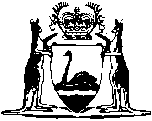 Workers’ Compensation and Injury Management Act 1981Workers’ Compensation and Injury Management (Scales of Fees) Regulations 1998Western AustraliaWorkers’ Compensation and Injury Management (Scales of Fees) Regulations 1998Contents-1.	Citation	12.	Scales of fees — medical specialists and other medical practitioners	13.	Scale of fees — physiotherapists	24.	Scale of fees — chiropractors	25.	Scale of fees — occupational therapists	26.	Scale of fees — clinical psychologists	26A.	Scale of fees — counselling psychology	37.	Scale of fees — speech pathologists	37A.	Scale of fees — osteopaths	37B.	Scale of fees — exercise physiologists	48.	Scale of fees — vocational rehabilitation providers	49.	Scale of maximum fees — approved medical specialists	410.	Effect of GST	5Schedule 1 — Scale of fees: medical specialists and other medical practitionersPart 1 — Medical specialists and other medical practitionersPart 2 — Medical proceduresPart 3 — Diagnostic Imaging ServicesSchedule 2 — Scale of fees: physiotherapistsPart 1 — GeneralPart 2 — Exercise-based programsSchedule 3 — Scale of fees: chiropractorsSchedule 4 — Scale of fees: occupational therapistsSchedule 5 — Scale of fees: speech pathologistsSchedule 5A — Scale of fees: exercise physiologistsExercise-based programsSchedule 6 — Scale of maximum fees: approved medical specialistsPart 1 — AssessmentsPart 2 — Attempted assessmentsNotes	Compilation table	81	Provisions that have not come into operation	84Part 2 — Medical proceduresPart 3 — Diagnostic Imaging ServicesSchedule 2 — Scale of fees: physiotherapistsPart 1 — GeneralPart 2 — Exercise-based programsSchedule 3 — Scale of fees: chiropractorsSchedule 4 — Scale of fees: occupational therapistsSchedule 5 — Scale of fees: speech pathologistsSchedule 5A — Scale of fees: exercise physiologistsExercise-based programsSchedule 6 — Scale of maximum fees: approved medical specialistsPart 1 — AssessmentsPart 2 — Attempted assessmentsDefined termsWestern AustraliaWorkers’ Compensation and Injury Management Act 1981Workers’ Compensation and Injury Management (Scales of Fees) Regulations 19981.	Citation 		These regulations may be cited as the Workers’ Compensation and Injury Management (Scales of Fees) Regulations 1998 1.	[Regulation 1 amended in Gazette 1 Nov 2005 p. 4977.]2.	Scales of fees — medical specialists and other medical practitioners 	(1)	Under section 292(2)(a)(i) of the Act, the scales of fees set out in Schedule 1 are prescribed as the scales of fees to be paid to medical specialists and other medical practitioners for attendance on, and treatment of, workers suffering injuries that are compensable under the Act.	(2)	In Schedule 1 — 	MBS item number means the item number corresponding to a radiological service described in the Medicare Benefits Schedule published by the Commonwealth Department of Health and Aged Care, as at November 2006.	[Regulation 2 amended in Gazette 28 Dec 2001 p. 6691; 23 Sep 2003 p. 4174; 19 Mar 2004 p. 863; 11 Nov 2005 p. 5569 and 5570; 22 Dec 2006 p. 5757-8; 7 Dec 2007 p. 6034.]3.	Scale of fees — physiotherapists 	(1)	Under section 292(2)(a)(iii) of the Act, the scale of fees set out in Schedule 2 is prescribed as the scale of fees to be paid to physiotherapists for attendance on, and treatment of, workers suffering injuries that are compensable under the Act.	[(2)	deleted]	[Regulation 3 amended in Gazette 21 Jan 2005 p. 278; 11 Nov 2005 p. 5569 and 5570; 22 Dec 2006 p. 5757-8; 7 Dec 2007 p. 6034.]4.	Scale of fees — chiropractors 		Under section 292(2)(a)(iv) of the Act, the scale of fees set out in Schedule 3 is prescribed as the scale of fees to be paid to chiropractors for attendance on, and treatment of, workers suffering injuries that are compensable under the Act.	[Regulation 4 amended in Gazette 11 Nov 2005 p. 5569 and 5570; 22 Dec 2006 p. 5757-8; 7 Dec 2007 p. 6034.]5.	Scale of fees — occupational therapists 		Under section 292(2)(a)(v) of the Act, the scale of fees set out in Schedule 4 is prescribed as the scale of fees to be paid to occupational therapists for attendance on, and treatment of, workers suffering injuries that are compensable under the Act.	[Regulation 5 amended in Gazette 11 Nov 2005 p. 5569 and 5570; 22 Dec 2006 p. 5757-8; 7 Dec 2007 p. 6034.]6.	Scale of fees — clinical psychologists	(1)	Under section 292(2)(a)(vi) of the Act, the hourly rate of $217.80 per hour is prescribed as the fee to be paid to clinical psychologists for attendance on, and treatment of, workers suffering injuries that are compensable under the Act.	(2)	The hourly rate under subregulation (1) is also payable for compiling a treatment report, but the hours required to compile a report cannot exceed 3 hours per report.	[Regulation 6 inserted in Gazette 22 Dec 2006 p. 5758; amended in Gazette 7 Dec 2007 p. 6035; 17 Dec 2008 p. 5290; 30 Oct 2009 p. 4345; 29 Oct 2010 p. 5348; 30 Sep 2011 p. 3914; 25 Sep 2012 p. 4449.]6A.	Scale of fees — counselling psychology		Under section 292(2)(a)(viii) of the Act, the hourly rate of $217.80 per hour is prescribed as the fee to be paid to a psychologist providing counselling services for the treatment of a worker suffering injuries that are compensable under the Act.	Note:	“Counselling psychology” was approved as an “approved treatment” under section 5(1) of the Act in Gazette 10/1/2003, p. 55.	[Regulation 6A inserted in Gazette 22 Dec 2006 p. 5758; amended in Gazette 7 Dec 2007 p. 6035; 17 Dec 2008 p. 5290; 30 Oct 2009 p. 4346; 29 Oct 2010 p. 5348; 30 Sep 2011 p. 3914; 25 Sep 2012 p. 4450.]7.	Scale of fees — speech pathologists		Under section 292(2)(a)(vii) of the Act, the scale of fees set out in Schedule 5 is prescribed as the scale of fees to be paid to speech pathologists for attendance on, and treatment of, workers suffering injuries that are compensable under the Act.	[Regulation 7 amended in Gazette 11 Nov 2005 p. 5569 and 5570; 22 Dec 2006 p. 5757-8; 7 Dec 2007 p. 6035.]7A.	Scale of fees — osteopaths		Under section 292(2)(a)(viii) of the Act, the amount of $68.90 is prescribed as the fee to be paid to an osteopath for an osteopathic consultation with a worker suffering injuries that are compensable under the Act.	Note:	“Osteopathy” was approved as an “approved treatment” under section 5(1) of the Act in Gazette 29/9/2000, p. 5564.	[Regulation 7A inserted in Gazette 22 Dec 2006 p. 5759; amended in Gazette 7 Dec 2007 p. 6035; 17 Dec 2008 p. 5290; 30 Oct 2009 p. 4346; 29 Oct 2010 p. 5348; 30 Sep 2011 p. 3914; 25 Sep 2012 p. 4450.]7B.	Scale of fees — exercise physiologists 		Under section 292(2)(a)(viii) of the Act, the scale of fees set out in Schedule 5A is prescribed as the scale of fees to be paid to exercise physiologists for attendance on, and treatment of, workers suffering injuries that are compensable under the Act.	[Regulation 7B inserted in Gazette 17 Dec 2008 p. 5290.]8.	Scale of fees — vocational rehabilitation providers 		Under section 292(2)(b) of the Act, the hourly rate of $162.60 per hour is prescribed as the fee to be paid to approved providers of vocational rehabilitation services when those services are provided to workers in accordance with the Act.	[Regulation 8 amended in Gazette 21 Dec 2000 p. 7626; 28 Dec 2001 p. 6692; 23 Sep 2003 p. 4174; 9 Jan 2004 p. 99; 21 Jan 2005 p. 279; 11 Nov 2005 p. 5569; 10 Jan 2006 p. 44; 22 Dec 2006 p. 5759; 7 Dec 2007 p. 6036; 17 Dec 2008 p. 5291; 30 Oct 2009 p. 4346; 29 Oct 2010 p. 5348; 30 Sep 2011 p. 3914; 25 Sep 2012 p. 4450.]9.	Scale of maximum fees — approved medical specialists	(1)	Under section 292(3) of the Act, the scale of maximum fees set out in Schedule 6 is prescribed as the scale of maximum fees to be paid to approved medical specialists for making or attempting to make assessments referred to in Part VII Division 2 of the Act.	(2)	In Schedule 6 Part 1 — 	assessor has the meaning given by the WorkCover Guides;	report and certificate means a report referred to in section 146H(1)(a) of the Act and a certificate referred to in section 146H(1)(b) of the Act.	[Regulation 9 inserted in Gazette 11 Nov 2005 p. 5567-8.]10.	Effect of GST	(1)	In this regulation — 	GST has the meaning given in A New Tax System (Goods and Services Tax) Act 1999 of the Commonwealth.	(2)	An amount fixed by these regulations is a net figure that does not include any GST that may be imposed due to the nature of the provision of the service or the service provider.	(3)	If GST is payable on a service listed in these regulations, the fee for the service is the applicable fee increased by 10%.	(4)	An injured worker’s prescribed entitlements are to be calculated using the net cost of the treatment or service, without deducting any GST component.	[Regulation 10 inserted in Gazette 7 Dec 2007 p. 6036.]Schedule 1 — Scale of fees: medical specialists and other medical practitioners[r. 2]	[Heading inserted in Gazette 29 Oct 2010 p. 5348.]Part 1 — Medical specialists and other medical practitioners	[Heading inserted in Gazette 28 Dec 2001 p. 6692.]GENERAL PRACTITIONERCONSULTATIONSSurgery Consultationin hoursSurgery Consultationsout of hoursFor attendances between the hours of 6 p.m. and 8 a.m. on a weekday or between 12 noon on Saturday and 8 a.m. on the following Monday, and Public Holiday.VISITSConsultations at a place other than the Consulting RoomsTELEPHONE CONSULTATIONSCASE CONFERENCES, discussions with employers/insurers, rehabilitation providers, workplace assessments, etc.TRAVELLING FEESPHYSICIANS, OCCUPATIONAL & REHABILITATION PHYSICIANSPHYSICIANSCONSULTATIONSVISITSREHABILITATION PHYSICIANSCONSULTATIONSVISITSOCCUPATIONAL PHYSICIANSCONSULTATIONSVISITSTELEPHONE CONSULTATIONSCASE CONFERENCES, discussions with employers/insurers, rehabilitation providers, workplace assessments, etc.TRAVELLING FEESCONSULTANT PSYCHIATRISTSCONSULTATIONSVISITSTELEPHONE CONSULTATIONSCASE CONFERENCES, discussions with employers/insurers, rehabilitation providers, workplace assessments, etc.TRAVELLING FEESSPECIALISTSSURGEONSCONSULTATIONSVISITSDERMATOLOGISTSCONSULTATIONSVISITSTELEPHONE CONSULTATIONSCASE CONFERENCES, discussions with employers/insurers, rehabilitation providers, workplace assessments, etc.TRAVELLING FEESANAESTHETISTSAll anaesthesia fees are calculated by multiplying the units for the consultation, attendance, procedure or service by the $ value per unit allocated by this Schedule.$ VALUE PER UNITPROCEDURES AND SERVICESAll anaesthesia fees in relation to procedures and services are to be charged on the relative value guide (RVG) system. In most cases, the RVG system comprises 3 elements: base units (BUs), modifying units (MUs) and time units (TUs).In Part A, the fee for a procedure is calculated by adding the base units for the procedure, the time units, and any modifying units and multiplying the result by the $ value per unit allocated by this Schedule.	(BUs + TUs + MUs ) x $ value per unit = FeeIn Part B, the fee for a therapeutic or diagnostic service only includes modifying units (MUs), and time units (TUs) if the item notes that service as including either or both.Base unitsThe appropriate number of base units for each procedure has been established and is set out in this Schedule.[The number of base units for each procedure has been calculated so as to include usual postoperative visits, the administration of fluids and/or blood incidental to the anaesthesia care and usual monitoring procedures.]Time unitsFor the first 2 hours, each 15 minutes (or part thereof) of anaesthetic time constitutes one time unit. After 2 hours, time units are calculated at one per 10 minutes (or part thereof).Modifying unitsMany anaesthetic services are provided under particularly difficult circumstances depending on factors such as the medical condition of the patient and unusual risk factors.  These factors significantly affect the character of the anaesthetic services provided.  Circumstances giving rise to additional modifying units are set out in this Schedule. [Note: The modifying units are, in the main, derived from the modifying units set out in the AMA’s “List of Medical Services and Fees”.]Anaesthesia for after-hours emergenciesA 50% loading should apply to emergency after–hours anaesthesia.  It is calculated using the “total relative value”.  The 50% loading and the emergency surgery modifier should not be used together.After-hours is defined as that period between 6.00 p.m. and the following 8.00 a.m. on weekdays and between 8.00 a.m. and the following 8.00 a.m. on weekend days and public holidays.PART A — PROCEDURESNote — Unlisted anaesthetic proceduresPART B — THERAPEUTIC AND DIAGNOSTIC SERVICESNote — Unlisted services	[Part 1 inserted in Gazette 20 Jul 1999 p. 3250-69; amended in Gazette 31 Aug 1999 p. 4244-5; 21 Dec 2000 p. 7626-34; 28 Dec 2001 p. 6692-7; 23 Sep 2003 p. 4174-7; 19 Mar 2004 p. 864-96; 29 Oct 2004 p. 4941-2; 21 Jan 2005 p. 279-81; 10 Jan 2006 p. 44-52; 22 Dec 2006 p. 5759-68; 7 Dec 2007 p. 6037-42; 17 Dec 2008 p. 5291-6; 30 Oct 2009 p. 4346-53; 29 Oct 2010 p. 5349-55; 30 Sep 2011 p. 3914-17; 25 Sep 2012 p. 4450-7.]Part 2 — Medical procedures	[Heading inserted in Gazette 25 Sep 2012 p. 4457.]	[Part 2 inserted in Gazette 25 Sep 2012 p. 4457-62.]Part 3 — Diagnostic Imaging Services	[Heading inserted in Gazette 25 Sep 2012 p. 4462.]ULTRASOUNDCOMPUTED TOMOGRAPHY — 
EXAMINATION AND REPORTDIAGNOSTIC RADIOLOGYNUCLEAR MEDICINE IMAGINGMAGNETIC RESONANCE IMAGING	[Part 3 inserted in Gazette 25 Sep 2012 p. 4462-78.]Schedule 2 — Scale of fees: physiotherapists[r. 3]	[Heading inserted in Gazette 25 Sep 2012 p. 4479.]Part 1 — General	[Heading inserted in Gazette 25 Sep 2012 p. 4479.]**	Denotes that where the service provided is a fraction of one hour, the amount chargeable is to be calculated as that fraction of the maximum amount.	[Part 1 inserted in Gazette 25 Sep 2012 p. 4479-87.]Part 2 — Exercise-based programs	[Heading inserted in Gazette 25 Sep 2012 p. 4487.]**	Denotes that where the service provided is a fraction of one hour, the amount chargeable is to be calculated as that fraction of the maximum amount.	[Part 2 inserted in Gazette 25 Sep 2012 p. 4487-9.]Schedule 3 — Scale of fees: chiropractors[r. 4]	[Heading inserted in Gazette 25 Sep 2012 p. 4490.]	[Schedule 3 inserted in Gazette 25 Sep 2012 p. 4490.]Schedule 4 — Scale of fees: occupational therapists[r. 5]	[Heading inserted in Gazette 25 Sep 2012 p. 4490.]	[Schedule 4 inserted in Gazette 25 Sep 2012 p. 4490.]Schedule 5 — Scale of fees: speech pathologists[r. 7]	[Heading inserted in Gazette 25 Sep 2012 p. 4491.]	[Schedule 5 inserted in Gazette 25 Sep 2012 p. 4491.]Schedule 5A — Scale of fees: exercise physiologists[r. 7B]	[Heading inserted in Gazette 25 Sep 2012 p. 4491.]Exercise-based programs**	Denotes that where the service provided is a fraction of one hour, the amount chargeable is to be calculated as that fraction of the maximum amount.	[Schedule 5A inserted in Gazette 25 Sep 2012 p. 4491-4.]Schedule 6 — Scale of maximum fees: approved medical specialists[r. 9]	[Heading inserted in Gazette 25 Sep 2012 p. 4494.]Part 1 — Assessments	[Heading inserted in Gazette 25 Sep 2012 p. 4494.]	[Part 1 inserted in Gazette 25 Sep 2012 p. 4494-5.]Part 2 — Attempted assessments	[Heading inserted in Gazette 25 Sep 2012 p. 4496.]**	Denotes that where the service provided is a fraction of one hour, the amount chargeable is to be calculated as that fraction of the maximum amount.	[Part 2 inserted in Gazette 25 Sep 2012 p. 4496.]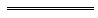 Notes1	This is a compilation of the Workers’ Compensation and Injury Management (Scales of Fees) Regulations 1998 and includes the amendments made by the other written laws referred to in the following table 1a, 2.  The table also contains information about any reprint.Compilation table1a	On the date as at which this compilation was prepared, provisions referred to in the following table had not come into operation and were therefore not included in this compilation.  For the text of the provisions see the endnotes referred to in the table.Provisions that have not come into operation2	The amendments in the Workers’ Compensation and Rehabilitation (Scales of Fees) Amendment Regulations (No. 3) 2004 published in Gazette 4 Jan 2005
p. 6-14 have no effect because of an error in the reference to the principal regulations to be amended.3	Now known as the Workers’ Compensation and Injury Management (Scales of Fees) Regulations 1998; citation changed (see note under r. 1).4	On the date as at which this compilation was prepared, the Workers’ Compensation and Injury Management (Scales of Fees) Amendment Regulations 2013 r. 3-9 had not come into operation.  They read as follows:3.	Regulations amended		These regulations amend the Workers’ Compensation and Injury Management (Scales of Fees) Regulations 1998.4.	Regulation 6 amended (clinical psychologists)		In regulation 6(1) delete “$217.80” and insert:		$225.505.	Regulation 6A amended (counselling psychology)		In regulation 6A delete “$217.80” and insert:		$225.506.	Regulation 7A amended (osteopaths)		In regulation 7A delete “$68.90” and insert:		$71.357.	Regulation 8 amended (vocational rehabilitation providers)		In regulation 8 delete “$162.60” and insert:		$168.358.	Schedule 1 amended	(1)	In Schedule 1 Part 1 delete the passage that begins with “GENERAL PRACTITIONER” and ends immediately before “CONSULTATIONS AND ATTENDANCES” and insert:GENERAL PRACTITIONERCONSULTATIONSSurgery Consultationin hoursSurgery Consultationsout of hoursFor attendances between the hours of 6 p.m. and 8 a.m. on a weekday or between 12 noon on Saturday and 8 a.m. on the following Monday and Public Holiday.VISITSConsultations at a place other than the Consulting RoomsTELEPHONE CONSULTATIONSCASE CONFERENCES, discussions with employers/insurers, rehabilitation providers, workplace assessments, etc.TRAVELLING FEESPHYSICIANS, OCCUPATIONAL & REHABILITATION PHYSICIANSPHYSICIANSCONSULTATIONSVISITSREHABILITATION PHYSICIANSCONSULTATIONSVISITSOCCUPATIONAL PHYSICIANSCONSULTATIONSVISITSTELEPHONE CONSULTATIONSCASE CONFERENCES, discussions with employers/insurers, rehabilitation providers, workplace assessments, etc.TRAVELLING FEESCONSULTANT PSYCHIATRISTSCONSULTATIONSVISITSTELEPHONE CONSULTATIONSCASE CONFERENCES, discussions with employers/insurers, rehabilitation providers, workplace assessments, etc.TRAVELLING FEESSPECIALISTSSURGEONSCONSULTATIONSVISITSDERMATOLOGISTSCONSULTATIONSVISITSTELEPHONE CONSULTATIONSCASE CONFERENCES, discussions with employers/insurers, rehabilitation providers, workplace assessments, etc.TRAVELLING FEESANAESTHETISTSAll anaesthesia fees are calculated by multiplying the units for the consultation, attendance, procedure or service by the $ value per unit allocated by this Schedule.$ VALUE PER UNIT	(2)	Delete Schedule 1 Parts 2 and 3 and insert:Part 2 — Medical proceduresPart 3 — Diagnostic Imaging ServicesULTRASOUNDCOMPUTED TOMOGRAPHY — 
EXAMINATION AND REPORTDIAGNOSTIC RADIOLOGYNUCLEAR MEDICINE IMAGINGMAGNETIC RESONANCE IMAGING9.	Schedules 2, 3, 4, 5, 5A and 6 replaced		Delete Schedules 2, 3, 4, 5, 5A and 6 and insert:Schedule 2 — Scale of fees: physiotherapists[r. 3]Part 1 — General**	Denotes that where the service provided is a fraction of one hour, the amount chargeable is to be calculated as that fraction of the maximum amount.Part 2 — Exercise-based programs**	Denotes that where the service provided is a fraction of one hour, the amount chargeable is to be calculated as that fraction of the maximum amount.Schedule 3 — Scale of fees: chiropractors[r. 3]Schedule 4 — Scale of fees: occupational therapists[r. 5]Schedule 5 — Scale of fees: speech pathologists[r. 7]Schedule 5A — Scale of fees: exercise physiologists[r. 7B]Exercise-based programs**	Denotes that where the service provided is a fraction of one hour, the amount chargeable is to be calculated as that fraction of the maximum amount.Schedule 6 — Scale of maximum fees: approved medical specialists[r. 9]Part 1 — AssessmentsPart 2 — Attempted assessments**	Denotes that where the service provided is a fraction of one hour, the amount chargeable is to be calculated as that fraction of the maximum amount.Defined terms[This is a list of terms defined and the provisions where they are defined.  The list is not part of the law.]Defined term	Provision(s)after-hours	Sch. 1 Pt. 1assessor	9(2)closed reduction	Sch. 1 Pt. 2GST	10(1)MBS item number	2(2)open reduction	Sch. 1 Pt. 2other	Sch. 1 Pt. 2report and certificate	9(2) Type of service/by whomFee$Content based	Minor or Specific Service (Level A or B)$67.70	Extended Service (Level C)$123.75	Comprehensive Service (Level D)$190.15Time based	up to 5 minutes$40.40	more than 5 minutes to 15 minutes$52.70	more than 15 minutes to 30 minutes$101.65	more than 30 minutes to 45 minutes$153.70	more than 45 minutes to 60 minutes$208.35Content based	Minor Service (Level A)$50.80	Specific Service (Level B)$101.65	Extended Service (Level C)$185.05	Comprehensive Service (Level D)$286.50Time based	up to 5 minutes$80.45	more than 5 minutes to 15 minutes$87.30	more than 15 minutes to 30 minutes$135.30	more than 30 minutes$185.05in hours	Minor Service (Level A)$84.75	Specific Service (Level B)$115.85	Extended Service (Level C)$171.90	Comprehensive Service (Level D)$239.60out of hours	Minor Service (Level A)$101.65	Specific Service (Level B)$151.10	Extended Service (Level C)$231.85	Comprehensive Service (Level D)$338.60Time based	up to 5 minutes$22.60	more than 5 minutes to 15 minutes$28.30	more than 15 minutes to 30 minutes$59.25	more than 30 minutes$88.75per hour$254.70Rate per kilometre$4.55Professional attendance at consulting rooms and issue of certificate (if required) et alfirst attendance$257.10subsequent attendances$128.65Professional attendance at a place other than consulting rooms and issue of certificate (if required) et alfirst attendance$307.95subsequent attendances$177.70Professional attendance at consulting rooms and issue of certificate (if required) et alfirst attendance$257.10subsequent attendances$128.65Professional attendance at a place other than consulting rooms and issue of certificate (if required) et alfirst attendance$307.95subsequent attendances$177.70Professional attendance at consulting rooms and issue of certificate (if required) et alfirst attendance$261.40subsequent attendances$128.65Professional attendance at a place other than consulting rooms and issue of certificate (if required) et alfirst attendance$307.95subsequent attendances$177.70Time based	up to 5 minutes$33.80	more than 5 minutes to 15 minutes$41.60	more than 15 minutes to 30 minutes$87.00	more than 30 minutes$131.35per hour$377.70Rate per kilometre$4.55Professional attendance at consulting rooms and issue of certificate (if required) et alTime based	up to 15 minutes$75.40	more than 15 minutes to 30 minutes$150.50	more than 30 minutes to 45 minutes$225.40	more than 45 minutes to 60 minutes$301.55	more than 60 minutes to 75 minutes$341.25	more than 75 minutes$380.90Professional attendance at a place other than consulting rooms and issue of certificate (if required) et al
Visits include both attendance at hospitals and home visitsTime based	up to 15 minutes$123.85	more than 15 minutes to 30 minutes$200.00	more than 30 minutes to 45 minutes$272.90	more than 45 minutes to 75 minutes$349.15	more than 75 minutes$420.70Time based	up to 45 minutes$100.05	more than 45 minutes$218.45per hour$377.70Rate per kilometre$4.55Professional attendance at consulting rooms and issue of certificate (if required) et alfirst attendance$146.20subsequent attendances$76.25Professional attendance at a place other than consulting rooms and issue of certificate (if required) et alfirst attendance$197.05subsequent attendances$125.60Professional attendance at consulting rooms and issue of certificate (if required) et alfirst attendance$146.20subsequent attendances$76.25Professional attendance at a place other than consulting rooms and issue of certificate (if required) et alfirst attendance$196.75subsequent attendances$125.40Time based	up to 5 minutes$33.80	more than 5 minutes to 15 minutes$41.60	more than 15 minutes to 30 minutes$87.00	more than 30 minutes$131.35per hour$377.70Rate per kilometre$4.55$ value per unit$76.00CONSULTATIONS AND ATTENDANCESUnitsAnaesthetist Consultation — an attendance of 15 minutes or less duration2 — an attendance of more than 15 minutes but not more than 30 minutes duration4 — an attendance of more than 30 minutes but not more than 45 minutes duration6 — an attendance of more than 45 minutes duration8Post anaesthesia patient care following a day procedure2EMERGENCY ATTENDANCESAfter hours — where immediate attendance is required after 6 p.m. and before 8 a.m. on any weekday, or at any time on a Saturday, Sunday or a public holiday6Note: No after hours loading applies to the above itemAttendance on a patient in imminent danger of death requiring continuous life saving emergency treatment to the exclusion of all other patients6Call back from home, office or other distant location for the provision of emergency services4DescriptionUnitsA normal healthy patient0A patient with a mild systemic disease0A patient with a severe systemic disease1A patient with a severe systemic disease that is a constant threat to life4A moribund patient who is not expected to survive for 24 hours with or without the operation6A patient who is morbidly obese (body mass index is more than 35)2A patient who is in the 3rd trimester of pregnancy2A patient declared brain dead whose organs are being removed for donor purposes0Where the patient is aged under 1 year or over 70 years old1Emergency surgery (i.e. When undue delay in treatment of the patient would lead to a significant increase in a threat to life or body part)2Anaesthesia in the prone position (not applicable to lower intestinal endoscopic procedures)3Description of procedure, etc.UnitsHeadAnaesthesia for all procedures on the skin and subcutaneous tissue, muscles, salivary glands and superficial blood vessels of the head, including biopsy, unless otherwise specified5 — plastic repair of cleft lip6Anaesthesia for electroconvulsive therapy4Anaesthesia for all procedures on external, middle or inner ear, including biopsy, unless otherwise specified5 — otoscopy4Anaesthesia for all procedures on eye unless otherwise specified5 — lens surgery6 — retinal surgery6 — corneal transplant8 — vitrectomy8 — biopsy of conjunctiva5 — ophthalmoscopy4Anaesthesia for all procedures on nose and accessory sinuses unless otherwise specified6 — radical surgery7 — biopsy, soft tissue4Anaesthesia for all intraoral procedures, including biopsy, unless otherwise specified6 — repair of cleft palate7 — excision of retropharyngeal tumour9 — radical intraoral surgery10Anaesthesia for all procedures on facial bones unless otherwise specified5 — extensive surgery on facial bones (including prognathism and extensive facial bone reconstruction)10Anaesthesia for all intracranial procedures unless otherwise specified15 — subdural taps5 — burr holes9 — intracranial vascular procedures including those for aneurysms and arterio-venous abnormalities20 — spinal fluid shunt procedures10 — ablation of intracranial nerve6Anaesthesia for all cranial bone procedures12NeckAnaesthesia for all procedures on the skin or subcutaneous tissue of the neck unless otherwise specified5Anaesthesia for incision and drainage of large haematoma, large abscess, cellulitis, or similar lesion causing life threatening airway obstruction15Anaesthesia for all procedures on oesophagus, thyroid, larynx, trachea and lymphatic system muscles, nerves or other deep tissues of the neck unless otherwise specified 6 — for laryngectomy, hemi laryngectomy, laryngopharyngectomy, or pharyngectomy10Anaesthesia for laser surgery to the airway8Anaesthesia for all procedures on major vessels of neck unless otherwise specified10 — simple ligation5Thorax (Chest Wall/Shoulder Girdle)Anaesthesia for all procedures on the skin or subcutaneous tissue of the chest unless otherwise specified3Anaesthesia for all procedures on the breast unless otherwise specified4 — reconstructive procedures on the breast (eg. reduction or augmentation, mammoplasty)5 — removal of breast lump or for breast segmentectomy where axillary node dissection is performed5 — mastectomy6 — reconstructive procedures on the breast using myocutaneous flaps8 — radical or modified radical procedures on breast with internal mammary node dissection13 — electrical conversion of arrhythmias5Anaesthesia for percutaneous bone marrow biopsy of the sternum4Anaesthesia for all procedures on the clavicle, scapula or sternum unless otherwise specified5 — radical surgery6Anaesthesia for partial rib resection unless otherwise specified6 — thoracoplasty10 — extensive procedures (eg. pectus excavatum)13IntrathoracicAnaesthesia for open procedures on the oesophagus15Anaesthesia for all closed chest procedures (including rigid oesophagoscopy or bronchoscopy) unless otherwise specified6 — needle biopsy of pleura4 — pneumocentesis4 — thoracoscopy10 — mediastinoscopy8Anaesthesia for all thoracotomy procedures involving lungs, pleura, diaphragm, and mediastinum unless otherwise specified13 — pulmonary decortication15 — pulmonary resection with thoracoplasty15 — intrathoracic repair of trauma to trachea and bronchi15Anaesthesia for all open procedures on the heart, pericardium, and great vessels of the chest20Anaesthesia for heart transplant20Anaesthesia for heart and lung transplant20Cadaver harvesting of heart and/or lungs8Spine and spinal cordAnaesthesia for all procedures on the cervical spine and/or cord unless otherwise specified (for myelography and discography see items in ‘Other Procedures’)10 — posterior cervical laminectomy in sitting position13Anaesthesia for all procedures on the thoracic spine and/or cord unless otherwise specified10 — thoracolumbar sympathectomy13Anaesthesia for all procedures in the lumbar region unless otherwise specified8 — lumbar sympathectomy7 — chemonucleolysis10Anaesthesia for extensive spine and spinal cord procedures13Anaesthesia for manipulation of spine3Anaesthesia for percutaneous spinal procedures5Upper abdomenAnaesthesia for all procedures on the skin or subcutaneous tissue of the upper abdominal wall unless otherwise specified3Anaesthesia for all procedures on the nerves, muscles, tendons and fascia of the upper abdominal wall4Anaesthesia for diagnostic laparoscopy6Anaesthesia for laparoscopic procedures unless otherwise specified7Anaesthesia for extracorporeal shock wave lithotripsy6Anaesthesia for upper gastrointestinal endoscopic procedures5Anaesthesia for upper gastrointestinal endoscopic procedures in association with imaging techniques including fluoroscopy and ultrasound6Anaesthesia for upper gastrointestinal endoscopic procedures in association with acute gastrointestinal haemorrhage6Anaesthesia for all hernia repairs in upper abdomen unless otherwise specified4 — repair of incisional hernia and/or wound dehiscence6 — repair of omphalocele7 — transabdominal repair of diaphragmatic hernia9Anaesthesia for all procedures on major abdominal blood vessels15Anaesthesia for all procedures within the peritoneal cavity in upper abdomen including cholecystectomy, gastrectomy, laparoscopic nephrectomy, bowel shunts and cadaver harvesting of organs unless otherwise specified8Anaesthesia for gastric reduction or gastroplasty for the treatment of morbid obesity10Anaesthesia for partial hepatectomy (excluding liver biopsy)13Anaesthesia for extended or trisegmental hepatectomy15Anaesthesia for pancreatectomy, partial or total (eg. Whipple procedure)12Anaesthesia for liver transplant (recipient)30Anaesthesia for neuro endocrine tumour removal (eg. carcinoid)10Anaesthesia for percutaneous procedures on an intra-abdominal organ in the upper abdomen6Lower abdomenAnaesthesia for all procedures on the skin or subcutaneous tissue of the lower abdominal wall unless otherwise specified3 — lipectomy5Anaesthesia for all procedures on the nerves, muscles, tendons and fascia of the lower abdominal wall (with the exception of abdominal lipectomy)4Anaesthesia for diagnostic laparoscopy6Anaesthesia for laparoscopic procedures7Anaesthesia for all lower intestinal endoscopic procedures (modifier for prone position is not applicable)4Anaesthesia for extracorporeal shock wave lithotripsy6Anaesthesia for all hernia repairs in lower abdomen unless otherwise specified4 — repair of incisional hernia and/or wound dehiscence6Anaesthesia for all procedures within the peritoneal cavity in the lower abdomen (including appendicetomy) unless otherwise specified6Anaesthesia for bowel resection, including laparascopic bowel resection, unless otherwise specified8 — amniocentesis4 — abdominoperineal resection, including pull through procedures, ultra low anterior resection and formation of bowel reservoir10 — radical prostatectomy10 — radical hysterectomy10 — radical ovarian surgery10 — pelvic exenteration10 — Caesarean section10 — Caesarean hysterectomy or hysterectomy within 24 hours of delivery15Anaesthesia for all extraperitoneal procedures in lower abdomen, including urinary tract, unless otherwise specified6 — renal procedures, including upper 1/3 or ureter7 — total cystectomy10 — adrenalectomy10 — neuro endocrine tumour removal (eg. carcinoid)10 — renal transplant (donor or recipient)10Anaesthesia for all procedures on major lower abdominal vessels unless otherwise specified15 — inferior vena cava ligation10 — percutaneous umbrella insertion5Anaesthesia for percutaneous procedures on an intra-abdominal organ in the lower abdomen6PerineumAnaesthesia for all procedures on the skin or subcutaneous tissue of the perineum (including biopsy of male genital system) unless otherwise specified3 — anorectal procedure (including endoscopy and/or biopsy)4 — radical perineal procedure including radical perineal prostatectomy or radical vulvectomy7 — vulvectomy4Anaesthesia for all transurethral procedures (including urethrocystoscopy) unless otherwise specified4 — transurethral resection of bladder tumour(s)5 — transurethral resection of prostate7 — post-transurethral resection bleeding7Anaesthesia for all procedures on male external genitalia unless otherwise specified3 — undescended testis, unilateral or bilateral4Anaesthesia for procedures on the cord and/or testes unless otherwise specified4 — radical orchidectomy, inguinal approach4 — radical orchidectomy, abdominal approach6 — orchiopexy, unilateral or bilateral4 — complete amputation of the penis4 — complete amputation of the penis with bilateral inguinal lymphadenectomy6 — complete amputation of the penis with bilateral inguinal and iliac lymphadenectomy8 — insertion of penile prosthesis (perianal approach)4Anaesthesia for all vaginal procedures (including biopsy of labia, vagina, cervix or endometrium) unless otherwise specified4 — colpotomy, colpectomy, colporrhaphy5 — transvaginal assisted reproductive services4 — vaginal hysterectomy6 — vaginal delivery6 — purse string ligation of cervix4 — culdoscopy5 — hysteroscopy4Anaesthesia for endometrial ablation or resection in association with hysteroscopy5 — correction of inverted uterus8Anaesthesia for evacuation of retained products of conception, as a complication of confinement4 — for the manual removal of retained placenta or for repair of vaginal or perineal tear following delivery5 — for vaginal procedures in the management of post partum haemorrhage7Pelvis — except hipAnaesthesia for all procedures on the skin and subcutaneous tissue of the pelvic region, except external genitalia3Anaesthesia for percutaneous bone marrow biopsy of the anterior iliac crest4 — percutaneous bone marrow biopsy of the posterior iliac crest5Anaesthesia for percutaneous bone marrow harvesting from the pelvis6Anaesthesia for procedures on bony pelvis6Anaesthesia for body cast application or revision3Anaesthesia for interpelviabdominal (hind quarter) amputation15Anaesthesia for radical procedures for tumour of pelvis, except hind quarter amputation10Anaesthesia for closed procedures involving symphysis pubis or sacroiliac joint4Anaesthesia for open procedures involving symphysis pubis or sacroiliac joint8Upper leg — except kneeAnaesthesia for all procedures on the skin or subcutaneous tissue of the upper leg3 — on the nerves, muscles, tendons, fascia, or bursae of the upper leg4Anaesthesia for all closed procedures involving hip joint4Anaesthesia for arthroscopic procedures of hip joint4Anaesthesia for all open procedures involving hip joint unless otherwise specified6 — hip disarticulation10 — total hip replacement or revision10Anaesthesia for bilateral total hip replacement14Anaesthesia for all closed procedures involving upper 2/3 of femur4Anaesthesia for all open procedures involving upper 2/3 of femur unless otherwise specified6 — amputation5 — radical resection8Anaesthesia for all procedures involving veins of the upper leg including exploration4Anaesthesia for all procedures involving arteries of the upper leg, including bypass graft, unless otherwise specified8 — femoral artery ligation4 — femoral artery embolectomy6 — for microsurgical reimplantation of upper leg15Knee and popliteal areaAnaesthesia for all procedures on the skin and subcutaneous tissue of the knee and/or popliteal area3Anaesthesia for all procedures on nerves, muscles, tendons, fascia and bursae of the knee and/or popliteal area4Anaesthesia for all closed procedures on the lower 1/3 of femur4Anaesthesia for all open procedures on the lower 1/3 of femur5Anaesthesia for all closed procedures on the knee joint3Anaesthesia for arthroscopic procedures of the knee joint4Anaesthesia for all closed procedures on upper ends of the tibia and fibula, and/or patella3Anaesthesia for all open procedures on upper ends of the tibia and fibula, and/or patella4Anaesthesia for open procedures on the knee joint unless otherwise specified4 — knee replacement7 — bilateral knee replacement10 — disarticulation of knee5Anaesthesia for all cast applications, removal, or repair involving the knee joint3Anaesthesia for all procedures on the veins of the knee and popliteal area unless otherwise specified4 — repair of arteriovenous fistula5Anaesthesia for all procedures on the arteries of the knee and popliteal area unless otherwise specified8Lower leg — below knee (includes ankle and foot)Anaesthesia for all procedures on the skin or subcutaneous tissue of the lower leg, ankle and foot3Anaesthesia for all procedures on the nerves, muscles, tendons and fascia of the lower leg, ankle, and foot unless otherwise specified4Anaesthesia for all closed procedures on the lower leg, ankle and foot3Anaesthesia for arthroscopic procedure of ankle joint4 — gastrocnemius recession5Anaesthesia for all open procedures on the bones of the lower leg, ankle and foot, including amputation, unless otherwise specified4 — radical resection5 — osteotomy or osteoplasty of tibia and fibula5 — total ankle replacement7Anaesthesia for lower leg cast application, removal or repair3Anaesthesia for all procedures on arteries of the lower leg, including bypass graft unless otherwise specified8 — embolectomy6Anaesthesia for all procedures on the veins of the lower leg unless otherwise specified4 — venous thrombectomy5 — for microsurgical reimplantation of the lower leg, ankle or foot15 — for microsurgical reimplantation of the toe8Shoulder and axilla (includes humeral head and neck, sternoclavicular joint, acromioclavicular joint and shoulder joint)Anaesthesia for all procedures on the skin or subcutaneous tissue of the shoulder or axilla3Anaesthesia for all procedures on nerves, muscles, tendons, fascia and bursae of shoulder and axilla, including axillary dissection5Anaesthesia for all closed procedures on humeral head and neck, sternoclavicular joint, acromioclavicular joint or the shoulder joint4Anaesthesia for all arthroscopic procedures of the shoulder joint5Anaesthesia for all open procedures on the humeral head and neck, sternoclavicular joint, acromioclavicular joint or the shoulder joint unless otherwise specified5 — radical resection6 — shoulder disarticulation9 — interthoracoscapular (forequarter) amputation15 — total shoulder replacement10Anaesthesia for all procedures on arteries of shoulder and axilla unless otherwise specified8 — axillary-brachial aneurysm10 — bypass graft8 — axillary-femoral bypass graft10Anaesthesia for all procedures on veins of shoulder and axilla4Anaesthesia for all shoulder cast application, removal or repair unless otherwise specified3 — shoulder spica4Upper arm and elbowAnaesthesia for all procedures on the skin or subcutaneous tissue of the upper arm and elbow3Anaesthesia for all procedures on the nerves, muscles, tendons, fascia and bursae of upper arm and elbow, unless otherwise specified4 — tenotomy, elbow to shoulder, open5 — tenoplasty, elbow to shoulder5 — tenodesis, rupture of long tendon of biceps5Anaesthesia for all closed procedures on the humerus and elbow3Anaesthesia for arthroscopic procedures of elbow joint4Anaesthesia for all open procedures on the humerus and elbow unless otherwise specified5 — radical procedures6 — total elbow replacement7Anaesthesia for all procedures on the arteries of the upper arm unless otherwise specified8 — embolectomy6Anaesthesia for all procedures on the veins of the upper arm unless otherwise specified4 — for microsurgical reimplantation of the upper arm15Forearm, wrist and handAnaesthesia for all procedures on the skin or subcutaneous tissue of the forearm, wrist and hand3Anaesthesia for all procedures on the nerves, muscles, tendons, fascia and bursae of the forearm, wrist and hand4Anaesthesia for all closed procedures on radius, ulna, wrist, or hand bones3Anaesthesia for all open procedures on radius, ulna, wrist, or hand bones unless otherwise specified4 — total wrist replacement7Anaesthesia for arthroscopic procedures of the wrist joint4Anaesthesia for all procedures on the arteries of the forearm, wrist, and hand unless otherwise specified8 — embolectomy6Anaesthesia for all procedures on the veins of the forearm, wrist, and hand unless otherwise specified4Anaesthesia for forearm, wrist, or hand cast application, removal or repair3 — for microsurgical reimplantation of forearm, wrist or hand15 — for microsurgical reimplantation of a finger8BurnsAnaesthesia for excision of debridement of burns with or without skin grafting — where the burnt area involves not more than 3% of total body surface3 — where the burnt area involves more than 3% but less than 10% of total body surface5 — where the burnt area involves 10% or more but less than 20% of total body surface7 — where the burnt area involves 20% or more but less than 30% of total body surface9 — where the burnt area involves 30% or more but less than 40% of total body surface11 — where the burnt area involves 40% or more but less than 50% of total body surface13 — where the burnt area involves 50% or more but less than 60% of total body surface15 — where the burnt area involves 60% or more but less than 70% of total body surface17 — where the burnt area involves 70% or more but less than 80% of total body surface19 — where the burnt area involves 80% or more of total body surface21Other proceduresAnaesthesia for injection procedure for myelography: — lumbar or thoracic5 — cervical6 — posterior fossa9Anaesthesia for injection procedure for discography: — lumbar or thoracic5 — cervical6Anaesthesia for peripheral arteriogram5Anaesthesia for arteriograms: — carotid, cerebral or vertebral5 — retrograde, brachial or femoral5Anaesthesia for computerised axial tomography scanning, magnetic resonance scanning, ultrasound scanning or digital subtraction angiography scanning7Anaesthesia for radiology unless otherwise specified4Anaesthesia for retrograde cystography, retrograde urethrography or retrograde cystourethrography4Anaesthesia for flouroscopy5Anaesthesia for small bowel enema, barium or other opaque study of the small bowel5Anaesthesia for bronchography6Anaesthesia for phlebography5Anaesthesia for heart, 2 dimensional real time transoesophageal examination6Anaesthesia for peripheral venous cannulation3Anaesthesia for cardiac catheterisation including coronary arteriography, ventriculography, cardiac mapping, insertion of automatic defibrillator or transvenous pacemaker7Anaesthesia for cardiac electrophysiological procedures including radio frequency ablation10Anaesthesia for central vein catheterisation or insertion of right heart balloon catheter5Anaesthesia for lumbar puncture, cisternal puncture, or epidural injection5Anaesthesia for harvesting of bone marrow for the purpose of transplantation5Anaesthesia for muscle biopsy for malignant hyperpyrexia10Anaesthesia for electroencephalography5Anaesthesia for brain stem evoked audiometry5Anaesthesia for electrocochleography by extratympanic method or transtympanic membrane insertion method5Anaesthesia for a therapeutic procedure where it can be demonstrated that there is a clinical need for anaesthesia5Anaesthesia during hyperbaric therapy where the medical practitioner is not confined in the chamber (including the administration of oxygen)

8Anaesthesia during hyperbaric therapy where the medical practitioner is confined in the chamber (including the administration of oxygen)

15Anaesthesia for brachytherapy using radioactive sealed sources5Anaesthesia for therapeutic nuclear medicine5Anaesthesia for radiotherapy7Anaesthesia where no procedure ensues3The AMA recognise that in determining the number of units applicable, the anaesthetist shall have regard to equivalent proceduresDescription of service, etc.MUsTUsBUsCollection of blood for autologous transfusion or when homologous blood is required for immediate transfusion in an emergency situationnono3Administration of blood or bone marrow already collected when performed in association with the administration of anaesthesianono4Venous cannulation and blood transfusion (or blood products) not associated with anaesthesianono5Intubation, endotracheal, emergency procedure, where the patient’s airway is unsecured and at high risk of occlusion, (eg. epiglottitis or haematoma post thyroidectomy) not associated with surgeryyesyes15Intubation, endotracheal, not associated with anaesthesia, when subsequent management is not in an intensive care unityesyes4Awake endotracheal intubation with flexible fibreoptic scope, associated with difficult airway, when performed in association with the administration of anaesthesianono4Double lumen endobronchial tube or bronchial blocker, insertion of, when performed in association with the administration of anaesthesianono4Monitoring of depth of anaesthesia, incorporating continuous measurement of the EEG during anaesthesia for the diagnosis of awarenessnono3Venous cannulation and commencement of intravenous infusion, under age of 3 years, not associated with anaesthesianono3Venous cannulation, cutdownnono5Venous cannulation and commencement of intravenous infusion not associated with anaesthesianono2Right heart balloon catheter, insertion of, including pulmonary wedge pressure and cardiac output measurementnono7Pulmonary artery pressure monitoringnono3Left atrial pressure monitoring via left atrial catheternono3Invasive pressure monitoring, not otherwise listednono3Measurement of the mechanical or gas exchange function of the respiration system, or of respiratory muscle function, or of ventilatory control mechanisms, using measurements of parameters including pressures, volumes, flow, gas concentrations in inspired or expired air, alveolar gas or blood and incorporating serial arterial blood gas analysis and a written record of the results, when performed in association with the administration of anaesthesianono7Central vein catheterisation, percutaneous via jugular, subclavian or femoral veinnono3Central vein catheterisation by cutdownnono5Central venous pressure monitoringnono3Arterial cannulation, percutaneousnono3Arterial puncture, withdrawal of blood for diagnosisnono1Arterial cannulation, by cutdownnono5Intra arterial pressure monitoringnono3Catheterisation, umbilical artery, newborn, for diagnosis, or therapynono5Intra-arterial infusion or retrograde intravenous perfusion of a sympatholytic agentnono4Intravenous regional anaesthesia of limb by retrograde perfusionnono4Perfusion of limb or organnono12Medical management of cardio-pulmonary bypass perfusion using heart/lung machineyesyes20Hypothermia, total bodynono5Cardioplegia, blood or crystalloid, administration by any routenono10Deep hypothermia to a core temperature of less than 22 degrees in association with circulatory arrestnono15Standby medical management of cardio-pulmonary bypass perfusion using heart/lung machinenoyes5Major nerve block (proximal to the elbow or knee), including intercostal nerve clock(s) or plexus block to provide post operative pain reliefnono4Minor nerve block (specify type) to provide post operative pain relief (does not include subcutaneous infiltration)nono2Intrathecal or epidural injection (initial) of a therapeutic substance, with or without insertion of a catheter, in association with anaesthesia and surgery, for post operative pain managementnono5Intrathecal or epidural injection (subsequent) of a therapeutic substance, in association with anaesthesia and surgery, for post operative pain managementnono3Subarachnoid puncture, lumbar, diagnosticnono5Insertion of subarachnoid drainnono8Intrathecal, or epidural or injection, (initial or commencement of infusion) of a therapeutic substance, including up to one hour of continuous attendance by a medical practitionernono8Intrathecal, or epidural or injection, (initial or commencement of infusion) of a therapeutic substance, where continuous attendance by a medical practitioner extends beyond the first hour. Derived fee being 8 units for the first hour plus one unit for each additional 15 minutes or part thereofnono0Intrathecal, or epidural or injection, (initial or commencement of infusion) of a therapeutic substance, including up to one hour of continuous attendance by a medical practitioner after hours for a patient in labournono15Intrathecal, or epidural or injection, (initial or commencement of infusion) of a therapeutic substance, where continuous after hours attendance by a medical practitioner extends beyond the first hour for a patient in labour. Derived fee being 15 units for the first hour plus one unit for each additional 15 minutes or part thereofnono0Subsequent injection (or revision of infusion) of a therapeutic substance to maintain regional anaesthesia or analgesia where the period of continuous medical practitioner attendance is 15 minutes or lessnono3Subsequent injection (or revision of infusion) of a therapeutic substance to maintain regional anaesthesia or analgesia where the period of continuous medical practitioner attendance is more than 15 minutesnono4Interpleural block, initial injection or commencement of infusion of a therapeutic substancenono5Intrathecal, epidural or caudal injection of neurolytic substancenono20Intrathecal, epidural or caudal injection of substance other than anaesthetic, contrast or neurolytic solutions, not being a service to which another item in the Group appliesnono8Epidural injection of blood for blood patchnono8Injection of an anaesthetic agent — trigeminal nerve, primary division ofnono10 — trigeminal nerve, peripheral branch ofnono5 — facial nervenono3 — retrobulbar or peribulbarnono5 — greater occipital nervenono3 — vagus nervenono8 — glossopharyngeal nervenono8 — phrenic nervenono7 — spinal accessory nervenono5 — cervical plexusnono8 — brachial plexusnono8 — suprascapular nervenono5 — intercostal nerve, singlenono5 — intercostal nerves, multiplenono7 — ilioinguinal, iliohypogastric or genito femoral nerves, one or more ofnono5 — pudendal nervenono8 — ulnar, radial or median nerve of main trunk, one or more of, not being associated with a brachial plexus blocknono5 — paracervical (uterine) nervenono5 — obturator nervenono7 — femoral nervenono7 — saphenous, sural, popliteal or posterior tibial nerve of main trunk, one or more ofnono5 — paravertebral, cervical, thoracic, lumbar, sacral or coccygeal nerves, single vertebral levelnono7 — paravertebral nerves, multiple levelsnono10 — sciatic nervenono7 — other peripheral nerve or branchnono5 — sphenopalatine ganglionnono10 — carotid sinus, as an independent percutaneous procedurenono8 — stellate ganglion (cervical sympathetic block)nono8 — lumbar or thoracic nerves (paravertebral sympathetic block)nono8 — coeliac plexus or splanchnic nervesnono10Cranial nerve other than trigeminal, destruction by a neurolytic agent, not being a service associated with the injection of botulinum toxinnono20Nerve branch, not covered by any other item in this Group, destruction by a neurolytic agent, not being a service associated with the injection of botulinum toxinnono10Coeliac plexus or splanchnic nerves, destruction by a neurolytic agentnono20Lumbar sympathetic chain, destruction by a neurolytic agentnono15Cervical or thoracic sympathetic chain, destruction by a neurolytic agentnono20Cardioversion, elective, electrical conversion of arrhythmia, externalnono4Hyperbaric oxygen treatment when the specialist is inside the chamberyesyes15Hyperbaric oxygen treatment when the specialist is outside the chamberyesyes8Heart, 2 dimensional real time transoesophageal examination of, at least 2 oesophageal windows performed using a mechanical sector scanner or phased array transducer with — 	(a)	measurement blood flow velocities across the cardiac valves using pulsed wave and continuous Doppler techniques; and	(b)	real time colour flow mapping from at least 2 oesophageal windows; and 	(c)	recording on video tapenono10Intra-operative 2 dimensional real time transoesophageal echocardiography incorporating Doppler techniques with colour flow mapping and recording onto video tape, performed during cardiac surgery incorporating sequential assessment of cardiac function before and after the surgical procedurenono14The use of 2 dimensional imaging ultrasound guidance to assist percutaneous major vascular access involving catheterisation of the jugular, subclavian or femoral veinnono3The use of 2 dimensional imaging ultrasound guidance to assist percutaneous neural blockade involving the branchial plexus, or femoral and/or sciatic nervenono3Skin testing for allergy to anaesthetic agentsnoyes4Assistance in the administration of an anaestheticyesyes5For an unlisted service, the number of units is to be determined by reference to the nearest listed anaesthetic procedureType of procedureFee
GENERALLocalised burns$56.45Localised burns, including dressing of, under general anaesthetic$160.60Extensive burns$97.40Extensive burns, including dressing of, under general anaesthetic$339.95Dressing of wounds, under general anaesthetic$160.60Acupuncture, including consultation$74.90DISLOCATIONS	closed reduction means non-operative reduction of the dislocation, and included percutaneous fixation and/or external splintage by cast or splint.	open reduction means treatment by either closed reduction and intra-medullary fixation or treatment by operative exposure of the dislocation including internal or external fixation.	other means treatment by any other method and includes the use of external splintage.[Where injuries are associated with a compound (open) wound, an additional fee of 50% of the fee listed is to apply.]Elbow, by closed reduction$302.90Elbow, by open reduction$401.70Interphalangeal joint, by closed reduction$129.85Interphalangeal joint, by open reduction$173.10Mandible, by closed reduction$108.25Clavicle, by closed reduction$128.40Clavicle, by open reduction$259.60Shoulder, not requiring general anaesthetic$144.40Shoulder, by open reduction, with general anaesthetic$517.80Shoulder, other, with general anaesthetic$256.45Metacarpophalangeal joint, by closed reduction$173.10Metacarpophalangeal joint, by open reduction$231.85Patella, by closed reduction$194.60Patella, by open reduction$259.60Radioulnar joint, by closed reduction$302.90Radioulnar joint, by open reduction$401.70Toe, by closed reduction$108.25Toe, by open reduction$143.75REMOVAL OF FOREIGN BODIES	as independent procedure$47.10	superficial$210.15	deep tissue or muscle$587.25	ear, other than by syringing$151.35	nose, other than by simple probing$151.35	cornea or sclera, embedded$154.55FRACTURES	closed reduction means non-operative reduction of the fracture, and included percutaneous fixation and/or external splintage by cast or splint.	open reduction means treatment by either closed reduction and intra-medullary fixation or treatment by operative exposure of the fracture including internal or external fixation.	other means treatment by any other method and includes the use of external splintage.[Where injuries are associated with a compound (open) wound, an additional fee of 50% of the fee listed is to apply.]Distal phalanx of finger or thumb	fracture, by closed reduction$194.60	fracture, intra-articular, by closed reduction$225.65	fracture, by open reduction$259.60	fracture, intra-articular, by open reduction$324.45Middle phalanx of finger	fracture, by closed reduction$293.60	fracture, intra-articular, by closed reduction$332.15	fracture, by open reduction$386.25	fracture, intra-articular, by open reduction$486.70Proximal phalanx of finger or thumb	fracture, by closed reduction$386.25	fracture, intra-articular, by closed reduction$455.75	fracture, by open reduction$517.80	fracture, intra-articular, by open reduction$649.00Metacarpal	fracture, by closed reduction$386.25	fracture, intra-articular, by closed reduction$455.75	fracture, by open reduction$517.80	fracture, intra-articular, by open reduction$649.00Carpal Scaphoid, by open reduction$865.30Carpal Scaphoid, other$386.25Carpus (excluding Scaphoid), by open reduction$540.75Carpus (excluding Scaphoid), other$216.35Radius	by closed management$432.55	by open management$865.30Radius or Ulnar, distal end, (Colies’, Smith’s or Barton’s)	by closed reduction$649.00	by open reduction$865.30Ribs (1 or more), each attendance$99.00Tibia, plateau of, medial or lateral	by closed reduction$780.35	by open reduction$1 035.20Tibia, plateau of, medial and lateral	by closed reduction$1 297.90	by open reduction$1 738.30SUTURESface or neck, less than 7 cm, superficial$154.55face or neck, less than 7 cm, deep$234.85face or neck, more than 7 cm, superficial$234.85face or neck, more than 7 cm, deep$401.70except face or neck, less than 7 cm, superficial$117.40except face or neck, less than 7 cm, deep$176.15except face or neck, more than 7 cm, superficial$176.15except face or neck, more than 7 cm, deep$386.25AMPUTATIONSHand, midcarpal or transmetacarpal$587.25Hand, forearm or through arm$679.90At shoulder$1 151.00Interscapulothoracic$2 286.75One digit of foot$308.95Two digits of one foot$463.60Three digits of one foot$625.75Four digits of one foot$780.35Five digits of one foot$934.80Toe including metatarsal or part of metatarsal — each toe$364.80Foot, at ankle$679.90Foot, midtarsal or transmetatarsal$587.25Through thigh, at knee or below knee$1 004.45At hip$1 413.70ASSISTANCE AT OPERATIONSThe fee for assistance at any operation (or series or combination of operations) is to be related to the fee listed for the operation (or series or combination of operations) itself.The fee is 20% of the total fee or the minimum sum of $194.60, whichever is greater.USE OF PRIVATE THEATRESA theatre fee of $117.40 will be paid to practitioners for the use of their private theatre, but this fee may only be charged if the patient would otherwise have been sent to hospital.MBS item number
(1 November 2009)Fee55028$189.2555029$65.6555030$189.2555031$65.6555032$189.2555033$65.6555036$193.0055037$65.6555038$189.2555039$65.6555044$193.0055045$65.6555048$189.2555049$65.6555054$189.2555070$170.4055073$59.0055076$189.2555079$65.6555084$170.4055085$59.0055113$400.1055114$400.1055115$400.1055116$444.9055117$444.9055118$477.8055130$294.9555135$613.3555238$293.9555244$293.9555246$293.9555248$293.9555252$293.9555274$293.9555276$293.9555278$293.9555280$293.9555282$293.9555284$293.9555292$293.9555294$293.9555296$192.7055600$189.2555603$189.2555700$104.0055703$60.7055704$121.4555705$60.7055706$173.4555707$121.4555708$60.7055709$65.9055712$199.5055715$69.3555718$173.4555721$199.5055723$65.9055725$69.3555729$47.2555731$170.1055733$60.7055736$220.2555739$98.8055759$260.2055762$104.0055764$277.5055766$112.6555768$260.2055770$104.0055772$277.5055774$112.6555800$189.2555802$65.6555804$189.2555806$65.6555808$189.2555810$65.6555812$189.2555814$65.6555816$189.2555818$65.6555820$189.2555822$65.6555824$189.2555826$65.6555828$189.2555830$65.6555832$189.2555834$65.6555836$189.2555838$65.6555840$189.2555842$65.6555844$151.5055846$65.6555848$189.2555850$265.1555852$189.2555854$65.65MBS item number
(1 November 2009)Fee56001$310.6556007$398.3056010$401.5556013$398.3056016$462.0056022$358.4056028$536.5556030$358.4056036$536.5556041$157.4056047$200.9556050$204.2556053$204.2556056$247.5056062$180.2056068$268.3056070$180.2056076$268.3056101$366.5056107$541.7556141$185.4556147$273.4056219$519.6556220$382.3556221$382.3556223$382.3556224$559.8056225$559.8056226$559.8056227$195.1556228$195.1556229$195.1556230$282.6556231$282.6556232$282.6556233$382.3556234$559.8056235$195.1056236$282.6556237$382.3556238$559.8056239$195.1056240$282.6556259$262.5056301$470.0056307$637.1056341$238.1056347$321.7556401$398.3056407$573.4556409$398.3056412$573.4556441$201.9556447$289.1056449$201.9556452$289.1056501$613.3556507$764.6556541$307.7056547$388.3056549$613.3556551$613.3556619$350.5056625$533.1056659$178.5556665$266.7556801$743.2556807$892.2056841$371.7056847$452.2557001$743.4057007$904.4557041$371.8057047$452.3057201$247.2057247$123.4557341$748.7557345$384.9057350$812.4557351$812.4557355$420.8057356$420.80MBS item number
(1 November 2009)Fee57506$54.7057509$73.1057512$74.5057515$99.3557518$59.7557521$79.8057524$91.0057527$121.0557700$74.5057703$99.3557706$59.7557709$79.8057712$86.7557715$112.1057721$182.5557901$118.6057902$118.6057903$87.0057906$118.6057909$118.6057912$86.7557915$86.7557918$86.7557921$86.7557924$86.7557927$91.2557930$60.5057933$143.9557939$118.6057942$91.2557945$79.8057960$87.2557963$87.2557966$87.2557969$87.2558100$123.4558103$101.4058106$141.6058108$244.4558109$86.5058112$178.9058115$244.4558300$73.8558306$164.4058500$65.0558503$86.7558506$111.9058509$73.1058521$79.8058524$103.9558527$127.6558700$84.8058706$290.5058715$278.8058718$232.1058721$254.3558900$65.6558903$87.5058909$165.4058912$202.8558915$145.2058916$254.7558921$248.8058924$154.6558927$140.7058933$378.3058936$360.5558939$256.3059103$39.2559300$164.7059303$99.2559306$184.6059309$368.9559312$160.1059314$96.5559318$86.5559503$164.4059700$177.6559703$139.6559712$209.2059715$264.1059718$247.7559724$416.6559733$198.1559736$114.0559739$135.8559751$256.0559754$403.5059760$211.8559763$246.4059903$210.7559912$561.5059925$666.7559970$309.7059971$105.4559972$280.7059973$333.4059974$154.8560000$1 037.6560003$1 521.7060006$2 163.7060009$2 532.1560012$1 037.6560015$1 521.7060018$2 163.7060021$2 532.1560024$1 037.6560027$1 521.7060030$2 163.7060033$2 532.1560036$1 037.6560039$1 521.7060042$2 163.7060045$2 532.1560048$1 037.6560051$1 521.7060054$2 163.7060057$2 532.1560060$1 037.6560063$1 521.7060066$2 163.7060069$2 532.1560072$88.5560075$176.8060078$265.3560100$111.9060500$79.8060503$54.7060506$117.3060509$181.9060918$86.7560927$70.0561109$476.30MBS item number
(1 November 2009)Fee61302$636.1061303$801.0561306$1 005.6561307$1 183.2061310$520.5061313$429.9061314$595.1561316$540.2061317$697.7561320$324.3561328$322.6061340$358.5061348$628.2561352$367.4561353$547.7561356$556.6061360$571.5561361$653.9061364$704.3061368$316.2061369$2 856.3561372$316.2061373$693.9061376$203.2061381$813.8061383$885.5061384$974.5061386$471.2061387$610.4561389$525.0561390$580.9561393$858.0061397$349.8061401$230.0561402$857.4561405$490.3061409$1 237.8561413$320.1561417$168.4061421$679.9561425$851.2061426$786.1561429$769.4561430$934.4561433$704.3061434$872.1061437$769.2061438$953.6561441$693.9061442$1 066.1561445$406.3561446$472.7561449$646.4561450$563.3561453$729.3561454$493.2061457$666.6561458$562.4061461$747.9061462$184.6561465$376.1561469$493.2061473$248.5061480$548.2561484$1 248.3561485$1 415.9061495$316.2061499$358.5061650$1 245.10MBS item number
(1 November 2009)Fee63000-63200$922.8063201$1 384.1063202-63203$922.8063204$1 384.1063219-63243$1 384.1063271-63473$922.8063491-63494$105.5063497$316.65Service CodeServicePA001Initial ConsultationA consultation with the physiotherapist including the following elements — Set Fee$75.40Subjective assessment — of the following points as required:Major symptoms and lifestyle dysfunction; current history and treatment; past history and treatment; pain, 24-hour behaviour, aggravating and relieving factors; general health, medication, risk factors.Objective assessment — of the following points as required:Movement — active, passive, resisted, repeated; muscle tone, spasm, weakness; accessory movements, passive intervertebral movements etc.  Appropriate procedures/tests as indicated.Appropriate initial management, treatment or advice — based on assessment findings that could include the following as required:Provisional diagnosis; goals of treatment; treatment plan. Discussion with the patient regarding working hypothesis and treatment goals and expected outcomes; initial treatment and response; advice regarding home care including any exercise programs to be followed.Documentation of consultation — as required that could include:The assessment findings, physiotherapy intervention(s), evaluation of intervention(s), plan for future treatment and results of other relevant tests and warnings (if applicable).Includes:	Individual services provided in rooms, home or hospital; hydrotherapy treatment; extended treatments; and services provided outside of normal business hours.	Courtesy communication by the physiotherapist with the medical practitioner such as acknowledgment of referral.	The physiotherapist’s notes of the consultation.Does not include:	Oral or written communication by the physiotherapist with a medical specialist, medical practitioner, employer, insurer or vocational rehabilitation provider (other than a courtesy communication with the medical practitioner).  Oral communication has a specific item number in this Table (PK001).	The physiotherapist’s involvement in case conferences.  This service has a specific item number in this Table (PQ001).PB001Standard ConsultationConsultation for one body area or condition including the following elements — Set Fee$60.55	subjective re-assessment;	objective re-assessment;	appropriate management, intervention or advice;	documentation of consultation.Includes:	Individual services provided in rooms, home or hospital; hydrotherapy treatment; extended treatments; and services provided outside of normal business hours.	Courtesy communication by the physiotherapist such as brief oral or written communication with the medical practitioner.Does not include:	Oral or written communication by the physiotherapist with a medical specialist, medical practitioner, employer, insurer or vocational rehabilitation provider (other than a courtesy communication with the medical practitioner). Oral communication has a specific item number in this Table (PK001).	The physiotherapist’s involvement in case conferences.  This service has a specific item number in this Table (PQ001).PC001Two distinct areas of treatment per visitSame description as PB001 except relates to the treatment/management of 2 distinct areas/conditions.Set Fee$76.60PG001Group Consultation — per person
Includes non-individualised services provided to more than one individual whether —Cost per participant$18.60	in rooms, home or hospital;	hydrotherapy treatment;	extended treatments;	services provided outside of normal business hours.PE001Worksite Visit — prior approval from insurer required.Prior to a worksite evaluation, consideration of details such as relevance to injury; intended outcomes; likely duration and reporting requirements should be made and discussed with the insurer with a suggested maximum duration of 2 hours.Does not include reports or travel.Hourly rate**$172.00PR001Progress/Standard reportA report relating to a specific worker that is provided to a medical specialist, medical practitioner, employer, insurer or vocational rehabilitation provider that contains (where applicable) — 	a summary of assessment findings;	treatment/management services provided and results obtained;	recommendations for further treatment/management;Set Fee$75.40	functional and objective improvements;	perceived treatment duration required;	return to work recommendation;	perceived barriers to return to work;	questionnaire results and implications.	A maximum combined total of 3 reports or Treatment Management Plans (PR003) permitted without prior approval from insurer.  Additional reports require prior approval from insurer.Does not include:	Courtesy communication by the physiotherapist such as brief oral or written communication with the medical practitioner.PR002Comprehensive report
As above for progress/standard report and contains information relating to more detailed assessments and interventions performed.Hourly rate**$172.00The specific requirements for a comprehensive report must be discussed with the insurer prior to approval with a suggested maximum duration of 2 hours.PR003Treatment Management PlanProvision of a completed Treatment Management Plan that must contain —Set Fee$75.40	clinical assessment of injured worker and results of any investigation;	injured worker’s current work status and level of incapacity;	proposed management plan including — 	1.	the proposed work and functional goals and estimated timeframe in weeks;	2.	description and number of proposed treatment methods;	3.	the number of weeks treatment is to be conducted;	4.	the injured worker’s expected fitness for work at the end of the management plan;	5.	other comments or recommendations (including barriers to recovery where relevant).A maximum combined total of 3 Treatment Management Plans or reports (PR001) permitted without prior approval from insurer.  Additional Treatment Management Plans require prior approval from insurer.PT001Travel
Travel when the most appropriate management of the patient requires the provider to travel away from their normal practice. The insurer must provide pre-approval for travel in excess of one hour.Hourly rate**$137.65If services are provided to more than one worker before leaving a venue, the fee for the journey is to be apportioned equally between workers.PQ001Case ConferencesFace-to-face or telephone communication involving the physiotherapist with one or more of the following —$17.30
per 6 minute blockdoctor, employer, insurer/claims manager, rehabilitation providers and worker.The aim of the case conference is to plan, implement, manage or review treatment options and/or rehabilitation plan.PK001CommunicationAny required oral communication by the physiotherapist with a medical specialist, medical practitioner, employer, insurer or vocational rehabilitation provider (other than a courtesy communication with the medical practitioner) relating to the treatment or rehabilitation of a specific worker. $17.30 
per 6 minute blockThe physiotherapist must keep a written record of the details of the communication, including its date, time and duration.Maximum duration per communication is 30 minutes.Maximum cumulative duration of communications per claim is one hour.  When the maximum cumulative duration has been reached, prior approval from insurer for a minimum of 5 blocks of 6 minutes is required.PS001Specific Physiotherapy Assessment — prior approval from insurer required.Includes specific types of assessments not classified elsewhere in these scales required by the insurer which physiotherapists may undertake (e.g. diagnostic ultrasound imaging, Functional Capacity Assessments (FCE’s), seating and wheelchair assessments).Hourly rate**$172.00PW001Specific Physiotherapy Intervention — prior approval from insurer required (*replaces PD001).Includes treatments not classified elsewhere in these scales required by the insurer which physiotherapists may undertake (e.g. treatment of severe multiple area trauma, burns, neurologically injured patients and patients with severe spinal injuries, ergonomic corrections of workplace, specialised real-time ultrasound imaging, short consultations).Hourly rate**$172.00
per hour to a maximum of 2 hours**Type of service FeeEXE20Initial Consultation/AssessmentInsurer approval must be obtained prior to undertaking the service.Review of current medical and vocational status.$172.00 
per hour to a maximum of 2 hours**Communication/Liaison with relevant parties.Physiological Assessment/testing.Screening questionnaires relating to worker’s level of function.Program design based on above.Exercise facility/equipment coordination (pool or gym based).Provider to patient ratio must be 1:1 for the duration of the consultation.EXE21Subsequent Exercise Consultation/AssessmentIncludes — program implementation — prescription and provision of exercises (land or pool based);program monitoring;post program screening questionnaire relating to worker’s level of function;psychosocial reassessment;communication/liaison with relevant parties.$172.00 
per hour to a maximum of one hour**EXE02Initial reportIncludes — initial assessment report outlining results (self-reported and objective), recommendations and exercise rehabilitation plan;$172.00 
per hour to a maximum of one hour**current status as per medical certification and proposed outcome status;detailed cost plan outlining proposed outcome, services required and proposed costs for insurer approval.EXE03Subsequent reportsProgress report to be provided at the request of the referrer.$172.00 
per hour to a maximum of 30 minutes**EXE04Final reportComprehensive report to be provided at the end of the service delivery detailing — physiological testing results pre and post program;worker attendance/program compliance.$172.00 
per hour to a maximum of 30 minutes**EXE05Gym membership/Entry feesIncludes direct cost of membership (pool or gym).Prior approval from insurer required.Market ratesEXE06TravelTravel when the most appropriate management of the patient requires the provider to travel away from their normal practice.The insurer must provide pre-approval for travel in excess of one hour.If services are provided to more than one worker before leaving a venue, the fee for the journey is to be apportioned equally between workers.$137.65 
per hour **EXE08CommunicationAny requested or required oral communication with relevant parties (treating medical practitioners, employers and insurers) relating to the treatment of a specific worker.Excludes courtesy communication such as acknowledgment of referral and brief updates to the medical practitioner.Maximum time allowable per communication of 30 minutes.$17.30
per 6 minute blockEXE09Attendance at Medical Case ConferencesInsurer approval must be obtained prior to undertaking the service.$172.00 
per hour **Type of serviceFee1.Initial consultation and examination$59.652.Subsequent consultation$49.753.Spinal x-ray, one region$118.504.Spinal x-ray, 2 or more regions$177.955.Travel (per kilometre)$0.90Type of serviceFee1.Brief consultation (< 15 minutes)$25.702.Short consultation (15 minutes to < 30 minutes)$51.603.Standard consultation (30 minutes to < 45 minutes)$85.054.Extended consultation (45 minutes to < one hour)$127.555.Extended consultation ( > one hour)$170.206.Standard group consultation (30 minutes) per person$55.857.Travel costs are to be calculated at the hourly rate by 
the length of time spent travelling.Travel costs are to be calculated at the hourly rate by 
the length of time spent travelling.Type of serviceFee1.Initial consultation/assessment (up to and including one hour)$157.252.Initial consultation/assessment (exceeding one hour)$203.653.Subsequent consultation (< ½ hour)$68.654.Subsequent consultation (½ hour – one hour)$89.055.Subsequent consultation (> one hour)$120.20Type of service FeeEXE20Initial Consultation/AssessmentInsurer approval must be obtained prior to undertaking the service.$172.00
per hour to a maximum of 2 hours**Review of current medical and vocational status.Communication/Liaison with relevant parties.Physiological Assessment/testing.Screening questionnaires relating to worker’s level of function.Program design based on above.Exercise facility/equipment coordination (pool or gym based).Provider to patient ratio must be 1:1 for the duration of the consultation.EXE21Subsequent Exercise Consultation/AssessmentIncludes — program implementation — prescription and provision of exercises (land or pool based);program monitoring;post program screening questionnaire relating to worker’s level of function;psychosocial reassessment;communication/liaison with relevant parties.$172.00
per hour to a maximum of one hour**EXE02Initial reportIncludes — initial assessment report outlining results (self-reported and objective), recommendations and exercise rehabilitation plan;$172.00
per hour to a maximum of one hour**current status as per medical certification and proposed outcome status;detailed cost plan outlining proposed outcome, services required and proposed costs for insurer approval.EXE03Subsequent reportsProgress report to be provided at the request of the referrer.$172.00
per hour to a maximum of 30 minutes**EXE04Final reportComprehensive report to be provided at the end of the service delivery detailing — physiological testing results pre and post program;worker attendance/program compliance.$172.00
per hour to a maximum of 30 minutes**EXE05Gym membership/Entry feesIncludes direct cost of membership (pool or gym).Prior approval from insurer required.Market ratesEXE06TravelTravel when the most appropriate management of the patient requires the provider to travel away from their normal practice.The insurer must provide pre-approval for travel in excess of one hour.If services are provided to more than one worker before leaving a venue, the fee for the journey is to be apportioned equally between workers.$137.65
per hour **EXE08CommunicationAny requested or required oral communication with relevant parties (treating medical practitioners, employers and insurers) relating to the treatment of a specific worker.Excludes courtesy communication such as acknowledgment of referral and brief updates to the medical practitioner.Maximum time allowable per communication of 30 minutes.$17.30
per 6 minute blockEXE09Attendance at Medical Case ConferencesInsurer approval must be obtained prior to undertaking the service.$172.00
per hour **Description of assessmentMaximum fee** 1.Examination and provision of report and certificate — straightforward assessment — other than a service mentioned in item 4, 5, 6 or 8.$1 160.15 (or, if an interpreter is present at the examination, $1 450.20 excluding any fee payable to the interpreter)2.Examination and provision of report and certificate — moderately complex assessment (e.g. reviewing multiple questions and reports; impairment involving more complex assessments; more than one body system involved) — other than a service mentioned in item 4, 5, 6 or 8.$1 450.20 (or, if an interpreter is present at the examination, $1 740.20 excluding any fee payable to the interpreter)3.Examination and provision of report and certificate — complex assessment (e.g. multiple injuries; severe impairment such as spinal cord injury or head injury) — other than a service mentioned in item 4, 5, 6 or 8.$1 740.20 (or, if an interpreter is present at the examination, $2 030.20 excluding any fee payable to the interpreter)4.Examination of any ear, nose and throat only, including audiometric testing and provision of report and certificate — other than a service mentioned in item 8.$1 160.15 (or, if an interpreter is present at the examination, $1 450.20 excluding any fee payable to the interpreter)5.Examination and provision of report and certificate — psychiatric — standard assessment — other than a service mentioned in item 8.$1 740.20 (or, if an interpreter is present at the examination, $2 030.20 excluding any fee payable to the interpreter)6.Examination and provision of report and certificate — psychiatric — complex assessment (e.g. reviewing significant documented prior psychiatric history) — other than a service mentioned in item 8.$2 900.25 (or, if an interpreter is present at the examination, $3 190.35 excluding any fee payable to the interpreter)7.Consolidation of written assessments from multiple assessors.$580.058.Re-examination and provision of report and certificate.$870.10 (or, if an interpreter is present at the examination, $1 160.15 excluding any fee payable to the interpreter)9.Provision of supplementary report and certificate.$290.05Description of circumstancesMaximum fee**1.If a worker who is required under Part VII Division 2 of the Act to submit to an examination by an approved medical specialist does not attend, in a case in which — $580.05(a)	no prior arrangements to cancel the examination are made; orDescription of circumstancesMaximum fee**(b)	the examination is cancelled, otherwise than at the request of the approved medical specialist, with less than one working day’s notice.CitationGazettalCommencementWorkers’ Compensation and Rehabilitation (Scales of Fees) Regulations 1998 313 Oct 1998 p. 5709-2513 Oct 1998Workers’ Compensation and Rehabilitation (Scales of Fees) Amendment Regulations 199920 Jul 1999 p. 3249-7720 Jul 1999Workers’ Compensation and Rehabilitation (Scales of Fees) Amendment Regulations (No. 2) 199931 Aug 1999 p. 4264-531 Aug 1999Workers’ Compensation and Rehabilitation (Scales of Fees) Amendment Regulations 200021 Dec 2000 p. 7623-51
(correction 6 Feb 2001 p. 743)21 Dec 2000Workers’ Compensation and Rehabilitation (Scales of Fees) Amendment Regulations 200114 Dec 2001 p. 6416-1714 Dec 2001Workers’ Compensation and Rehabilitation (Scales of Fees) Amendment Regulations (No. 2) 200128 Dec 2001 p. 6691-71028 Dec 2001Workers’ Compensation and Rehabilitation (Scales of Fees) Amendment Regulations 200221 May 2002 p. 2593-421 May 2002Reprint of  the Workers’ Compensation and Rehabilitation (Scales of Fees) Regulations 1998 as at 24 May 2002 (includes amendments listed above)Reprint of  the Workers’ Compensation and Rehabilitation (Scales of Fees) Regulations 1998 as at 24 May 2002 (includes amendments listed above)Reprint of  the Workers’ Compensation and Rehabilitation (Scales of Fees) Regulations 1998 as at 24 May 2002 (includes amendments listed above)Workers’ Compensation and Rehabilitation (Scales of Fees) Amendment Regulations (No. 2) 200210 Sep 2002 p. 4602-310 Sep 2002Workers’ Compensation and Rehabilitation (Scales of Fees) Amendment Regulations 20037 Mar 2003 p. 741-27 Mar 2003Workers’ Compensation and Rehabilitation (Scales of Fees) Amendment Regulations (No. 2) 200325 Mar 2003 p. 922-325 Mar 2003Workers’ Compensation and Rehabilitation (Scales of Fees) Amendment Regulations (No. 3) 20039 May 2003 p. 16269 May 2003Workers’ Compensation and Rehabilitation (Scales of Fees) Amendment Regulations (No. 4) 200312 Sep 2003 p. 4081-212 Sep 2003Workers’ Compensation and Rehabilitation (Scales of Fees) Amendment Regulations (No. 5) 200323 Sep 2003 p. 4173-8623 Sep 2003Workers’ Compensation and Rehabilitation (Scales of Fees) Amendment Regulations (No. 6) 20039 Jan 2004 p. 98-1009 Jan 2004Workers’ Compensation and Rehabilitation (Scales of Fees) Amendment Regulations 200419 Mar 2004 p. 861-91019 Mar 2004 Workers’ Compensation and Rehabilitation (Scales of Fees) Amendment Regulations (No. 2) 200429 Oct 2004 p. 4940-229 Oct 2004Workers’ Compensation and Rehabilitation (Scales of Fees) Amendment Regulations 200521 Jan 2005 p. 278-8621 Jan 2005Workers’ Compensation and Rehabilitation (Scales of Fees) Amendment Regulations (No. 2) 20051 Nov 2005 p. 4976-841 Nov 2005Workers’ Compensation and Injury Management (Scales of Fees) Amendment Regulations (No. 3) 200511 Nov 2005 p. 5567-7014 Nov 2005 (see r. 2 and Gazette 31 Dec 2004 p. 7131 and 17 Jun 2005 p. 2657) Workers’ Compensation and Injury Management (Scales of Fees) Amendment Regulations 200610 Jan 2006 p. 41-7110 Jan 2006Reprint 2: The Workers’ Compensation and Injury Management (Scales of Fees) Regulations 1998 as at 3 Mar 2006 (includes amendments listed above)Reprint 2: The Workers’ Compensation and Injury Management (Scales of Fees) Regulations 1998 as at 3 Mar 2006 (includes amendments listed above)Reprint 2: The Workers’ Compensation and Injury Management (Scales of Fees) Regulations 1998 as at 3 Mar 2006 (includes amendments listed above)Workers’ Compensation and Injury Management (Scales of Fees) Amendment Regulations (No. 2) 200628 Apr 2006 p. 166028 Apr 2006Workers’ Compensation and Injury Management (Scales of Fees) Amendment Regulations (No. 3) 200622 Dec 2006 p. 5755-9422 Dec 2006Reprint 3: The Workers’ Compensation and Injury Management (Scales of Fees) Regulations 1998 as at 2 Mar 2007 (includes amendments listed above)Reprint 3: The Workers’ Compensation and Injury Management (Scales of Fees) Regulations 1998 as at 2 Mar 2007 (includes amendments listed above)Reprint 3: The Workers’ Compensation and Injury Management (Scales of Fees) Regulations 1998 as at 2 Mar 2007 (includes amendments listed above)Workers’ Compensation and Injury Management (Scales of Fees) Amendment Regulations 20077 Dec 2007 p. 6031-71r. 1 and 2: 7 Dec 2007 (see r. 2(a));
Regulations other than r. 1 and 2: 8 Dec 2007 (see r. 2(b))Workers’ Compensation and Injury Management (Scales of Fees) Amendment Regulations 200817 Dec 2008 p. 5287-330r. 1 and 2: 17 Dec 2008 (see r. 2(a));
Regulations other than r. 1 and 2: 18 Dec 2008 (see r. 2(b))Workers’ Compensation and Injury Management (Scales of Fees) Amendment Regulations 200930 Oct 2009 p. 4343-91r. 1 and 2: 30 Oct 2009 (see r. 2(a));
Regulations other than r. 1 and 2: 1 Nov 2009 (see r. 2(b))Workers’ Compensation and Injury Management (Scales of Fees) Amendment Regulations (No. 2) 200922 Dec 2009 p. 5276-7r. 1 and 2: 22 Dec 2009 (see r. 2(a));
Regulations other than r. 1 and 2: 23 Dec 2009 (see r. 2(b))Reprint 4: The Workers’ Compensation and Injury Management (Scales of Fees) Regulations 1998 as at 7 May 2010 (includes amendments listed above)Reprint 4: The Workers’ Compensation and Injury Management (Scales of Fees) Regulations 1998 as at 7 May 2010 (includes amendments listed above)Reprint 4: The Workers’ Compensation and Injury Management (Scales of Fees) Regulations 1998 as at 7 May 2010 (includes amendments listed above)Workers’ Compensation and Injury Management (Scales of Fees) Amendment Regulations 201029 Oct 2010 p. 5347-92r. 1 and 2: 29 Oct 2010 (see r. 2(a));
Regulations other than r. 1 and 2: 1 Nov 2010 (see r. 2(b))Workers’ Compensation and Injury Management (Scales of Fees) Amendment Regulations 201130 Sep 2011 p. 3913-41r. 1 and 2: 30 Sep 2011 (see r. 2(a));
Regulations other than r. 1 and 2: 1 Nov 2011 (see r. 2(b))Workers’ Compensation and Injury Management (Scales of Fees) Amendment Regulations 2012 25 Sep 2012 p. 4447-96r. 1 and 2: 25 Sep 2012 (see r. 2(a));
Regulations other than r. 1 and 2: 1 Nov 2012 (see r. 2(b))Reprint 5: The Workers’ Compensation and Injury Management (Scales of Fees) Regulations 1998 as at 17 May 2013 (includes amendments listed above)Reprint 5: The Workers’ Compensation and Injury Management (Scales of Fees) Regulations 1998 as at 17 May 2013 (includes amendments listed above)Reprint 5: The Workers’ Compensation and Injury Management (Scales of Fees) Regulations 1998 as at 17 May 2013 (includes amendments listed above)CitationGazettalCommencementWorkers’ Compensation and Injury Management (Scales of Fees) Amendment Regulations 2013 r. 3-9 415 Oct  2013 p. 4687-7331 Nov 2013 (see r. 2(b))Content based	Minor or Specific Service (Level A or B)$70.10	Extended Service (Level C)$128.10	Comprehensive Service (Level D)$196.85Time based	up to 5 minutes$41.85	more than 5 minutes to 15 minutes$54.55	more than 15 minutes to 30 minutes$105.25	more than 30 minutes to 45 minutes$159.15	more than 45 minutes to 60 minutes$215.70Content based	Minor Service (Level A)$52.60	Specific Service (Level B)$105.25	Extended Service (Level C)$191.60	Comprehensive Service (Level D)$296.60Time based	up to 5 minutes$83.30	more than 5 minutes to 15 minutes$90.40	more than 15 minutes to 30 minutes$140.10	more than 30 minutes$191.60in hours	Minor Service (Level A)$87.75	Specific Service (Level B)$119.95	Extended Service (Level C)$177.95	Comprehensive Service (Level D)$248.05out of hours	Minor Service (Level A)$105.25	Specific Service (Level B)$156.45	Extended Service (Level C)$240.05	Comprehensive Service (Level D)$350.55Time based	up to 5 minutes$23.40	more than 5 minutes to 15 minutes$29.30	more than 15 minutes to 30 minutes$61.35	more than 30 minutes$91.90per hour$263.70Rate per kilometre$4.70Professional attendance at consulting rooms and issue of certificate (if required) et alfirst attendance$266.20subsequent attendances$133.20Professional attendance at a place other than consulting rooms and issue of certificate (if required) et alfirst attendance$318.80subsequent attendances$183.95Professional attendance at consulting rooms and issue of certificate (if required) et alfirst attendance$266.20subsequent attendances$133.20Professional attendance at a place other than consulting rooms and issue of certificate (if required) et alfirst attendance$318.80subsequent attendances$183.95Professional attendance at consulting rooms and issue of certificate (if required) et alfirst attendance$270.65subsequent attendances$133.20Professional attendance at a place other than consulting rooms and issue of certificate (if required) et alfirst attendance$318.80subsequent attendances$183.95Time based	up to 5 minutes$35.00	more than 5 minutes to 15 minutes$43.05	more than 15 minutes to 30 minutes$90.05	more than 30 minutes$136.00per hour$391.05Rate per kilometre$4.70Professional attendance at consulting rooms and issue of certificate (if required) et alTime based	up to 15 minutes$78.05	more than 15 minutes to 30 minutes$155.80	more than 30 minutes to 45 minutes$233.35	more than 45 minutes to 60 minutes$312.20	more than 60 minutes to 75 minutes$353.30	more than 75 minutes$394.35Professional attendance at a place other than consulting rooms and issue of certificate (if required) et al
Visits include both attendance at hospitals and home visitsTime based	up to 15 minutes$128.20	more than 15 minutes to 30 minutes$207.05	more than 30 minutes to 45 minutes$282.55	more than 45 minutes to 75 minutes$361.45	more than 75 minutes$435.55Time based	up to 45 minutes$103.60	more than 45 minutes$226.15per hour$391.05Rate per kilometre$4.70Professional attendance at consulting rooms and issue of certificate (if required) et alfirst attendance$151.35subsequent attendances$78.95Professional attendance at a place other than consulting rooms and issue of certificate (if required) et alfirst attendance$204.00subsequent attendances$130.05Professional attendance at consulting rooms and issue of certificate (if required) et alfirst attendance$151.35subsequent attendances$78.95Professional attendance at a place other than consulting rooms and issue of certificate (if required) et alfirst attendance$203.70subsequent attendances$129.85Time based	up to 5 minutes$35.00	more than 5 minutes to 15 minutes$43.05	more than 15 minutes to 30 minutes$90.05	more than 30 minutes$136.00per hour$391.05Rate per kilometre$4.70$ value per unit$78.70Type of procedureFeeGENERALLocalised burns$58.45Localised burns, including dressing of, under general anaesthetic
$166.25Extensive burns$100.85Extensive burns, including dressing of, under general anaesthetic$351.95Dressing of wounds, under general anaesthetic$166.25Acupuncture, including consultation$77.55DISLOCATIONS	closed reduction means non-operative reduction of the dislocation, and included percutaneous fixation and/or external splintage by cast or splint.	open reduction means treatment by either closed reduction and intra-medullary fixation or treatment by operative exposure of the dislocation including internal or external fixation.	other means treatment by any other method and includes the use of external splintage.[Where injuries are associated with a compound (open) wound, an additional fee of 50% of the fee listed is to apply.]Elbow, by closed reduction$313.60Elbow, by open reduction$415.90Interphalangeal joint, by closed reduction$134.45Interphalangeal joint, by open reduction$179.20Mandible, by closed reduction$112.05Clavicle, by closed reduction$132.95Clavicle, by open reduction$268.75Shoulder, not requiring general anaesthetic$149.50Shoulder, by open reduction, with general anaesthetic$536.10Shoulder, other, with general anaesthetic$265.50Metacarpophalangeal joint, by closed reduction$179.20Metacarpophalangeal joint, by open reduction$240.05Patella, by closed reduction$201.45Patella, by open reduction$268.75Radioulnar joint, by closed reduction$313.60Radioulnar joint, by open reduction$415.90Toe, by closed reduction$112.05Toe, by open reduction$148.80REMOVAL OF FOREIGN BODIES	as independent procedure$48.75	superficial$217.55	deep tissue or muscle$608.00	ear, other than by syringing$156.70	nose, other than by simple probing$156.70	cornea or sclera, embedded$160.00FRACTURESclosed reduction means non-operative reduction of the fracture and included percutaneous fixation and/or external splintage by cast or splint.	open reduction means treatment by either closed reduction and intra-medullary fixation or treatment by operative exposure of the fracture including internal or external fixation.	other means treatment by any other method and includes the use of external splintage.[Where injuries are associated with a compound (open) wound, an additional fee of 50% of the fee listed is to apply.]Distal phalanx of finger or thumb	fracture, by closed reduction$201.45	fracture, intra-articular, by closed reduction$233.60	fracture, by open reduction$268.75	fracture, intra-articular, by open reduction$335.90Middle phalanx of finger	fracture, by closed reduction$303.95	fracture, intra-articular, by closed reduction$343.85	fracture, by open reduction$399.90	fracture, intra-articular, by open reduction$503.90Proximal phalanx of finger or thumb	fracture, by closed reduction$399.90	fracture, intra-articular, by closed reduction$471.85	fracture, by open reduction$536.10	fracture, intra-articular, by open reduction$671.90Metacarpal	fracture, by closed reduction$399.90	fracture, intra-articular, by closed reduction$471.85	fracture, by open reduction$536.10	fracture, intra-articular, by open reduction$671.90Carpal Scaphoid, by open reduction$895.85Carpal Scaphoid, other$399.90Carpus (excluding Scaphoid), by open reduction$559.85Carpus (excluding Scaphoid), other$224.00Radius	by closed management$447.80	by open management$895.85Radius or Ulnar, distal end, (Colies’, Smith’s or Barton’s)	by closed reduction$671.90	by open reduction$895.85Ribs (1 or more), each attendance$102.50Tibia, plateau of, medial or lateral	by closed reduction$807.90	by open reduction$1 071.75Tibia, plateau of, medial and lateral	by closed reduction$1 343.70	by open reduction$1 799.65SUTURESface or neck, less than 7 cm, superficial$160.00face or neck, less than 7 cm, deep$243.15face or neck, more than 7 cm, superficial$243.15face or neck, more than 7 cm, deep$415.90except face or neck, less than 7 cm, superficial$121.55except face or neck, less than 7 cm, deep$182.35except face or neck, more than 7 cm, superficial$182.35except face or neck, more than 7 cm, deep$399.90AMPUTATIONSHand, midcarpal or transmetacarpal$608.00Hand, forearm or through arm$703.90At shoulder$1 191.65Interscapulothoracic$2 367.45One digit of foot$319.85Two digits of one foot$479.95Three digits of one foot$647.85Four digits of one foot$807.90Five digits of one foot$967.80Toe including metatarsal or part of metatarsal — each toe$377.70Foot, at ankle$703.90Foot, midtarsal or transmetatarsal$608.00Through thigh, at knee or below knee$1 039.90At hip$1 463.60ASSISTANCE AT OPERATIONSThe fee for assistance at any operation (or series or combination of operations) is to be related to the fee listed for the operation (or series or combination of operations) itself.The fee is 20% of the total fee or the minimum sum of $201.45, whichever is greater.USE OF PRIVATE THEATRESA theatre fee of $121.55 will be paid to practitioners for the use of their private theatre, but this fee may only be charged if the patient would otherwise have been sent to hospital.MBS item number
(1 November 2009)Fee55028$195.9555029$67.9555030$195.9555031$67.9555032$195.9555033$67.9555036$199.8055037$67.9555038$195.9555039$67.9555044$199.8055045$67.9555048$195.9555049$67.9555054$195.9555070$176.4055073$61.1055076$195.9555079$67.9555084$176.4055085$61.1055113$414.2055114$414.2055115$414.2055116$460.6055117$460.6055118$494.6555130$305.3555135$635.0055238$304.3555244$304.3555246$304.3555248$304.3555252$304.3555274$304.3555276$304.3555278$304.3555280$304.3555282$304.3555284$304.3555292$304.3555294$304.3555296$199.5055600$195.9555603$195.9555700$107.6555703$62.8555704$125.7555705$62.8555706$179.5555707$125.7555708$62.8555709$68.2555712$206.5555715$71.8055718$179.5555721$206.5555723$68.2555725$71.8055729$48.9055731$176.1055733$62.8555736$228.0055739$102.3055759$269.4055762$107.6555764$287.3055766$116.6555768$269.4055770$107.6555772$287.3055774$116.6555800$195.9555802$67.9555804$195.9555806$67.9555808$195.9555810$67.9555812$195.9555814$67.9555816$195.9555818$67.9555820$195.9555822$67.9555824$195.9555826$67.9555828$195.9555830$67.9555832$195.9555834$67.9555836$195.9555838$67.9555840$195.9555842$67.9555844$156.8555846$67.9555848$195.9555850$274.5055852$195.9555854$67.95MBS item number
(1 November 2009)Fee56001$321.6056007$412.3556010$415.7056013$412.3556016$478.3056022$371.0556028$555.5056030$371.0556036$555.5056041$162.9556047$208.0556050$211.4556053$211.4556056$256.2556062$186.5556068$277.7556070$186.5556076$277.7556101$379.4556107$560.8556141$192.0056147$283.0556219$538.0056220$395.8556221$395.8556223$395.8556224$579.5556225$579.5556226$579.5556227$202.0556228$202.0556229$202.0556230$292.6556231$292.6556232$292.6556233$395.8556234$579.5556235$202.0056236$292.6556237$395.8556238$579.5556239$202.0056240$292.6556259$271.7556301$486.6056307$659.6056341$246.5056347$333.1056401$412.3556407$593.7056409$412.3556412$593.7056441$209.1056447$299.3056449$209.1056452$299.3056501$635.0056507$791.6556541$318.5556547$402.0056549$635.0056551$635.0056619$362.8556625$551.9056659$184.8556665$276.1556801$769.5056807$923.7056841$384.8056847$468.2057001$769.6557007$936.4057041$384.9057047$468.2557201$255.9557247$127.8057341$775.2057345$398.5057350$841.1557351$841.1557355$435.6557356$435.65MBS item number
(1 November 2009)Fee57506$56.6557509$75.7057512$77.1557515$102.8557518$61.8557521$82.6057524$94.2057527$125.3057700$77.1557703$102.8557706$61.8557709$82.6057712$89.8057715$116.0557721$189.0057901$122.8057902$122.8057903$90.0557906$122.8057909$122.8057912$89.8057915$89.8057918$89.8057921$89.8057924$89.8057927$94.4557930$62.6557933$149.0557939$122.8057942$94.4557945$82.6057960$90.3557963$90.3557966$90.3557969$90.3558100$127.8058103$105.0058106$146.6058108$253.1058109$89.5558112$185.2058115$253.1058300$76.4558306$170.2058500$67.3558503$89.8058506$115.8558509$75.7058521$82.6058524$107.6058527$132.1558700$87.8058706$300.7558715$288.6558718$240.3058721$263.3558900$67.9558903$90.6058909$171.2558912$210.0058915$150.3558916$263.7558921$257.6058924$160.1058927$145.6558933$391.6558936$373.3058939$265.3559103$40.6559300$170.5059303$102.7559306$191.1059309$381.9559312$165.7559314$99.9559318$89.6059503$170.2059700$183.9059703$144.6059712$216.6059715$273.4059718$256.5059724$431.3559733$205.1559736$118.1059739$140.6559751$265.1059754$417.7559760$219.3559763$255.1059903$218.2059912$581.3059925$690.3059970$320.6559971$109.1559972$290.6059973$345.1559974$160.3060000$1 074.3060003$1 575.4060006$2 240.1060009$2 621.5560012$1 074.3060015$1 575.4060018$2 240.1060021$2 621.5560024$1 074.3060027$1 575.4060030$2 240.1060033$2 621.5560036$1 074.3060039$1 575.4060042$2 240.1060045$2 621.5560048$1 074.3060051$1 575.4060054$2 240.1060057$2 621.5560060$1 074.3060063$1 575.4060066$2 240.1060069$2 621.5560072$91.7060075$183.0560078$274.7060100$115.8560500$82.6060503$56.6560506$121.4560509$188.3060918$89.8060927$72.5061109$493.10MBS item number
(1 November 2009)Fee61302$658.5561303$829.3561306$1 041.1561307$1 224.9561310$538.8561313$445.1061314$616.1561316$559.2561317$722.4061320$335.8061328$334.0061340$371.1561348$650.4561352$380.4061353$567.1061356$576.2561360$591.7561361$677.0061364$729.1561368$327.3561369$2 957.2061372$327.3561373$718.4061376$210.3561381$842.5561383$916.7561384$1 008.9061386$487.8561387$632.0061389$543.6061390$601.4561393$888.3061397$362.1561401$238.1561402$887.7061405$507.6061409$1 281.5561413$331.4561417$174.3561421$703.9561425$881.2561426$813.9061429$796.6061430$967.4561433$729.1561434$902.9061437$796.3561438$987.3061441$718.4061442$1 103.8061445$420.7061446$489.4561449$669.2561450$583.2561453$755.1061454$510.6061457$690.2061458$582.2561461$774.3061462$191.1561465$389.4561469$510.6061473$257.2561480$567.6061484$1 292.4061485$1 465.9061495$327.3561499$371.1561650$1 289.05MBS item number
(1 November 2009)Fee63000-63200$955.3563201$1 432.9563202-63203$955.3563204$1 432.9563219-63243$1 432.9563271-63473$955.3563491-63494$109.2063497$327.85Service CodeServicePA001Initial ConsultationA consultation with the physiotherapist including the following elements — Set Fee$78.05Subjective assessment — of the following points as required:Major symptoms and lifestyle dysfunction; current history and treatment; past history and treatment; pain, 24-hour behaviour, aggravating and relieving factors; general health, medication, risk factors.Objective assessment — of the following points as required:Movement — active, passive, resisted, repeated; muscle tone, spasm, weakness; accessory movements, passive intervertebral movements etc.  Appropriate procedures/tests as indicated.Appropriate initial management, treatment or advice — based on assessment findings that could include the following as required:Provisional diagnosis; goals of treatment; treatment plan. Discussion with the patient regarding working hypothesis and treatment goals and expected outcomes; initial treatment and response; advice regarding home care including any exercise program to be followed.Documentation of consultation — as required that could include:The assessment findings, physiotherapy intervention(s), evaluation of intervention(s), plan for future treatment and results of other relevant tests and warnings (if applicable).Includes:	Individual services provided in rooms, home or hospital; hydrotherapy treatment; extended treatments; and services provided outside of normal business hours.	Courtesy communication by the physiotherapist with the medical practitioner such as acknowledgment of referral.	The physiotherapist’s notes of the consultation.Does not include:	Oral or written communication by the physiotherapist with a medical specialist, medical practitioner, employer, insurer or vocational rehabilitation provider (other than a courtesy communication with the medical practitioner).  Oral communication has a specific item number in this Table (PK001).	The physiotherapist’s involvement in case conferences.  This service has a specific item number in this Table (PQ001).PB001Standard ConsultationConsultation for one body area or condition including the following elements — Set Fee$62.70	subjective re-assessment;	objective re-assessment;	appropriate management, intervention or advice;	documentation of consultation.Includes:	Individual services provided in rooms, home or hospital; hydrotherapy treatment; extended treatments; and services provided outside of normal business hours.	Courtesy communication by the physiotherapist such as brief oral or written communication with the medical practitioner.Does not include:	Oral or written communication by the physiotherapist with a medical specialist, medical practitioner, employer, insurer or vocational rehabilitation provider (other than a courtesy communication with the medical practitioner). Oral communication has a specific item number in this Table (PK001).	The physiotherapist’s involvement in case conferences.  This service has a specific item number in this Table (PQ001).PC001Two distinct areas of treatment per visitSame description as PB001 except relates to the treatment/management of 2 distinct areas/conditions.Set Fee$79.30PG001Group Consultation — per person
Includes non-individualised services provided to more than one individual whether —	in rooms, home or hospital;Cost per participant$19.25	hydrotherapy treatment;	extended treatments;	services provided outside of normal business hours.PE001Worksite Visit — prior approval from insurer requiredPrior to a worksite evaluation, consideration of details such as relevance to injury; intended outcomes; likely duration and reporting requirements should be made and discussed with the insurer with a suggested maximum duration of 2 hours.Does not include reports or travel.Hourly rate**$178.05PR001Progress/Standard ReportA report relating to a specific worker that is provided to a medical specialist, medical practitioner, employer, insurer or vocational rehabilitation provider that contains (where applicable) — 	a summary of assessment findings;Set Fee$78.05	treatment/management services provided and results obtained;	recommendations for further treatment/management;	functional and objective improvements;	perceived treatment duration required;	return to work recommendation;	perceived barriers to return to work;	questionnaire results and implications.	A maximum combined total of 3 reports or Treatment Management Plans (PR003) permitted without prior approval from insurer.  Additional reports require prior approval from insurer.Does not include:	Courtesy communication by the physiotherapist such as brief oral or written communication with the medical practitioner.PR002Comprehensive Report
As above for progress/standard report and contains information relating to more detailed assessments and interventions performed.Hourly rate**$178.05The specific requirements for a comprehensive report must be discussed with the insurer prior to approval with a suggested maximum duration of 2 hours.PR003Treatment Management PlanProvision of a completed Treatment Management Plan that must contain —Set Fee$78.05	clinical assessment of injured worker and results of any investigation;	injured worker’s current work status and level of incapacity;	proposed management plan including — 1.	the proposed work and functional goals and estimated timeframe in weeks;2.	description and number of proposed treatment methods;3.	the number of weeks treatment is to be conducted;4.	the injured worker’s expected fitness for work at the end of the management plan;5.	other comments or recommendations (including barriers to recovery where relevant).A maximum combined total of 3 Treatment Management Plans or reports (PR001) permitted without prior approval from insurer.  Additional Treatment Management Plans require prior approval from insurer.PT001Travel
Travel when the most appropriate management of the patient requires the provider to travel away from their normal practice. The insurer must provide pre-approval for travel in excess of one hour.Hourly rate**$142.50If services are provided to more than one worker before leaving a venue, the fee for the journey is to be apportioned equally between workers.PQ001Case ConferencesFace-to-face or telephone communication involving the physiotherapist with one or more of the following —$17.90
per 6 minute blockdoctor, employer, insurer/claims manager, rehabilitation providers and worker.The aim of the case conference is to plan, implement, manage or review treatment options and/or rehabilitation plan.PK001CommunicationAny required oral communication by the physiotherapist with a medical specialist, medical practitioner, employer, insurer or vocational rehabilitation provider (other than a courtesy communication with the medical practitioner) relating to the treatment or rehabilitation of a specific worker. $17.90 
per 6 minute blockThe physiotherapist must keep a written record of the details of the communication, including its date, time and duration.Maximum duration per communication is 30 minutes.Maximum cumulative duration of communications per claim is one hour.  When the maximum cumulative duration has been reached, prior approval from insurer for a minimum of 5 blocks of 6 minutes is required.PS001Specific Physiotherapy Assessment — prior approval from insurer requiredIncludes specific types of assessments not classified elsewhere in these scales required by the insurer which physiotherapists may undertake (e.g. diagnostic ultrasound imaging, Functional Capacity Assessments (FCA’s), seating and wheelchair assessments).Hourly rate**$178.05PW001Specific Physiotherapy Intervention — prior approval from insurer required (*replaces PD001).Includes treatments not classified elsewhere in these scales required by the insurer which physiotherapists may undertake (e.g. treatment of severe multiple area trauma, burns, neurologically injured patients and patients with severe spinal injuries, ergonomic corrections of workplace, specialised real-time ultrasound imaging, short consultations).Hourly rate**$178.05
per hour to a maximum of 2 hours**Type of service FeeEXE20Initial Consultation/AssessmentInsurer approval must be obtained prior to undertaking the service.Review of current medical and vocational status.$178.05 
per hour to a maximum of 2 hours**Communication/Liaison with relevant parties.Physiological Assessment/testing.Screening questionnaires relating to worker’s level of function.Program design based on above.Exercise facility/equipment coordination (pool or gym based).Provider to patient ratio must be 1:1 for the duration of the consultation.EXE21Subsequent Exercise Consultation/AssessmentIncludes — program implementation — prescription and provision of exercises (land or pool based);program monitoring;post program screening questionnaire relating to worker’s level of function;psychosocial reassessment;communication/liaison with relevant parties.$178.05 
per hour to a maximum of one hour**EXE02Initial reportIncludes — initial assessment report outlining results (self-reported and objective), recommendations and exercise rehabilitation plan;$178.05 
per hour to a maximum of one hour**current status as per medical certification and proposed outcome status;detailed cost plan outlining proposed outcome, services required and proposed costs for insurer approval.EXE03Subsequent reportsProgress report to be provided at the request of the referrer.$178.05 
per hour to a maximum of 30 minutes**EXE04Final reportComprehensive report to be provided at the end of the service delivery detailing — physiological testing results pre and post program;worker attendance/program compliance.$178.05 
per hour to a maximum of 30 minutes**EXE05Gym membership/Entry feesIncludes direct cost of membership (pool or gym).Prior approval from insurer required.Market ratesEXE06TravelTravel when the most appropriate management of the patient requires the provider to travel away from their normal practice.The insurer must provide pre-approval for travel in excess of one hour.If services are provided to more than one worker before leaving a venue, the fee for the journey is to be apportioned equally between workers.$142.50 
per hour**EXE08CommunicationAny requested or required oral communication with relevant parties (treating medical practitioners, employers and insurers) relating to the treatment of a specific worker.Excludes courtesy communication such as acknowledgment of referral and brief updates to the medical practitioner.Maximum time allowable per communication of 30 minutes.$17.90
per 6 minute blockEXE09Attendance at Medical Case ConferencesInsurer approval must be obtained prior to undertaking the service.$178.05 
per hour**Type of serviceFee1.Initial consultation and examination$61.752.Subsequent consultation$51.503.Spinal x-ray, one region$122.704.Spinal x-ray, 2 or more regions$184.255.Travel (per kilometre)$0.95Type of serviceFee1.Brief consultation (< 15 minutes)$26.602.Short consultation (15 minutes to < 30 minutes)$53.403.Standard consultation (30 minutes to < 45 minutes)$88.054.Extended consultation (45 minutes to < one hour)$132.055.Extended consultation ( > one hour)$176.206.Standard group consultation (30 minutes) per person$57.807.Travel costs are to be calculated at the hourly rate by 
the length of time spent travellingTravel costs are to be calculated at the hourly rate by 
the length of time spent travellingType of serviceFee1.Initial consultation/assessment (up to and including one hour)
$162.802.Initial consultation/assessment (exceeding one hour)$210.853.Subsequent consultation (< 30 minutes)$71.054.Subsequent consultation (30 minutes — one hour)$92.205.Subsequent consultation (> one hour)$124.45Type of service FeeEXE20Initial Consultation/AssessmentInsurer approval must be obtained prior to undertaking the service.$178.05
per hour to a maximum of 2 hours**Review of current medical and vocational status.Communication/Liaison with relevant parties.Physiological Assessment/testing.Screening questionnaires relating to worker’s level of function.Program design based on above.Exercise facility/equipment coordination (pool or gym based).Provider to patient ratio must be 1:1 for the duration of the consultation.EXE21Subsequent Exercise Consultation/AssessmentIncludes — program implementation — prescription and provision of exercises (land or pool based);program monitoring;post program screening questionnaire relating to worker’s level of function;psychosocial reassessment;communication/liaison with relevant parties.$178.05
per hour to a maximum of one hour**EXE02Initial reportIncludes — initial assessment report outlining results (self-reported and objective), recommendations and exercise rehabilitation plan;$178.05
per hour to a maximum of one hour**current status as per medical certification and proposed outcome status;detailed cost plan outlining proposed outcome, services required and proposed costs for insurer approval.EXE03Subsequent reportsProgress report to be provided at the request of the referrer.$178.05
per hour to a maximum of 30 minutes**EXE04Final reportComprehensive report to be provided at the end of the service delivery detailing — physiological testing results pre and post program;worker attendance/program compliance.$178.05
per hour to a maximum of 30 minutes**EXE05Gym membership/Entry feesIncludes direct cost of membership (pool or gym).Prior approval from insurer required.Market ratesEXE06TravelTravel when the most appropriate management of the patient requires the provider to travel away from their normal practice.The insurer must provide pre-approval for travel in excess of one hour.If services are provided to more than one worker before leaving a venue, the fee for the journey is to be apportioned equally between workers.$142.50
per hour**EXE08CommunicationAny requested or required oral communication with relevant parties (treating medical practitioners, employers and insurers) relating to the treatment of a specific worker.Excludes courtesy communication such as acknowledgment of referral and brief updates to the medical practitioner.Maximum time allowable per communication of 30 minutes.$17.90
per 6 minute blockEXE09Attendance at Medical Case ConferencesInsurer approval must be obtained prior to undertaking the service.$178.05
per hour**Description of assessmentMaximum fee**1.Examination and provision of report and certificate — straightforward assessment — other than a service mentioned in item 4, 5, 6 or 8.$1 201.10 (or, if an interpreter is present at the examination, $1 501.40 excluding any fee payable to the interpreter)2.Examination and provision of report and certificate — moderately complex assessment (e.g. reviewing multiple questions and reports; impairment involving more complex assessments; more than one body system involved) — other than a service mentioned in item 4, 5, 6 or 8.$1 501.40 (or, if an interpreter is present at the examination, $1 801.65 excluding any fee payable to the interpreter)3.Examination and provision of report and certificate — complex assessment (e.g. multiple injuries; severe impairment such as spinal cord injury or head injury) — other than a service mentioned in item 4, 5, 6 or 8.$1 801.65 (or, if an interpreter is present at the examination, $2 101.85 excluding any fee payable to the interpreter)4.Examination of any ear, nose and throat only, including audiometric testing and provision of report and certificate — other than a service mentioned in item 8.$1 201.10 (or, if an interpreter is present at the examination, $1 501.40 excluding any fee payable to the interpreter)5.Examination and provision of report and certificate — psychiatric — standard assessment — other than a service mentioned in item 8.$1 801.65 (or, if an interpreter is present at the examination, $2 101.85 excluding any fee payable to the interpreter)6.Examination and provision of report and certificate — psychiatric — complex assessment (e.g. reviewing significant documented prior psychiatric history) — other than a service mentioned in item 8.$3 002.65 (or, if an interpreter is present at the examination, $3 302.95 excluding any fee payable to the interpreter)7.Consolidation of written assessments from multiple assessors.$600.558.Re-examination and provision of report and certificate.$900.80 (or, if an interpreter is present at the examination, $1 201.10 excluding any fee payable to the interpreter)9.Provision of supplementary report and certificate.$300.30Description of circumstancesMaximum fee**1.If a worker who is required under Part VII Division 2 of the Act to submit to an examination by an approved medical specialist does not attend, in a case in which — $600.55(a)	no prior arrangements to cancel the examination are made; or(b)	the examination is cancelled, otherwise than at the request of the approved medical specialist, with less than one working day’s notice.